Отчёто работе комиссии по делам несовершеннолетних и защите их прав при администрации муниципального образования город Краснодар за 2018 годОсновные демографические характеристикиПо состоянию на 31 декабря 2018 года численность населения муниципального образования город Краснодар составила 1090000 человек, из них 308106 – несовершеннолетние. 	На территории муниципального образования город Краснодар проживает около 200 тысяч семей, в которых воспитываются 308 тысяч детей, из них 100139 семей полные и 73632 семьи неполные:На территории муниципального образования город Краснодар проживают около 10 тысяч малообеспеченных семей, 10527 многодетных, 1084 замещающие семьи, в которых проживают 1382 несовершеннолетних, 120 семей, находящиеся в трудной жизненной ситуации, 80 семей, находящиеся в социально опасном положении.Деятельность комиссии по делам несовершеннолетних и защите их прав при администрации муниципального образования город Краснодар,органов системы профилактики безнадзорности и правонарушенийнесовершеннолетних в 2018 годуРабота комиссии по делам несовершеннолетних и защите их прав при администрации муниципального образования город Краснодар (далее – Комиссия), органов системы профилактики безнадзорности и правонарушений несовершеннолетних проводится в соответствии с комплексным планом мероприятий по профилактике безнадзорности и правонарушений несовершеннолетних в муниципальном образовании город Краснодар на 2018 год.Система профилактики муниципального образования город Краснодар представлена 361 учреждением образования, социальной защиты населения, спорта, культуры, молодёжной политики, в которых работают около 10000 специалистов.В целях организации эффективной профилактической работы с несовершеннолетними и семьями в муниципальном образовании город Краснодар принята и действует ведомственная целевая программа «Город – детям», на реализацию которой предусмотрены 216757,9 тыс. рублей консолидированного бюджета. Задачи, на решение которых направлены мероприятия программы, позволяют повысить эффективность формирования навыков здорового образа жизни, профилактики вредных привычек, обеспечить профилактику безнадзорности и беспризорности в муниципальном образовании город Краснодар, а также значительно улучшить социальную реабилитацию несовершеннолетних, оказавшихся в трудной жизненной ситуации.Задачи по профилактике безнадзорности и правонарушений несовершеннолетних решают целевые программы: «Реализация молодёжной политики на территории муниципального образования город Краснодар», «Комплексные меры профилактики наркомании в муниципальном образовании город Краснодар», «Содействие занятости населения муниципального образования город Краснодар», подпрограмма «Об организации временного трудоустройства несовершеннолетних в муниципальном образовании город Краснодар», а также долгосрочные программы: «Развитие физической культуры и массового спорта в муниципальном образовании город Краснодар», «Развитие культуры в муниципальном образовании город Краснодар», «Развитие гражданского общества», «Реализация молодёжной политики в муниципальном образовании город Краснодар» и т.д. Координатором работы по профилактике безнадзорности и правонарушений несовершеннолетних является Комиссия, деятельность которой строится на принципах законности, коллегиальности и приоритетности интересов детей и семьи.В 2018 году Комиссия определила в своей работе одну из приоритетных задач – реализация комплексного межведомственного подхода в работе с семьями и детьми, находящимися в социально опасном положении.За отчётный период проведены четырнадцать заседаний Комиссии, рассмотрены 22 вопроса, среди которых: состояние преступности несовершеннолетних, причины и условия совершения несовершеннолетними преступлений и меры по их устранению, организация для несовершеннолетних позитивного досуга, трудовой занятости, отдыха и оздоровления, информационной безопасности, проблемы жестокого обращения с детьми, обеспечение безопасности несовершеннолетних в образовательных организациях, о принятии дополнительных мер по обеспечению безопасности отдельных категорий семей, применение восстановительных медиативных технологий в разрешении конфликтов с участием детей и другие. Также рассмотрено 97 вопросов по фактам чрезвычайных происшествий с участием несовершеннолетних.Организованы и проведены два заседания рабочей группы, на рассмотрение которых вынесены 6 вопросов, требующих особого внимания, касающихся защиты прав и законных интересов несовершеннолетних, состоянию воспитательно-профилактической работы. Заслушаны отчёты должностных лиц об устранении недостатков в работе, выявленных в ходе изучения деятельности учреждений системы профилактики безнадзорности и правонарушений несовершеннолетних.В муниципальном образовании город Краснодар в целях обеспечения контроля за детьми и семьями, требующими особого внимания государства, недопущения нарушения прав детей, предупреждения случаев травмирования, гибели несовершеннолетних, а также возникновения пожаров, пресечения случаев вовлечения детей и подростков в совершение преступлений и антиобщественных действий, предотвращения фактов жестокого обращения с детьми и подростками в период новогодних праздников, весенних каникул, майских выходных дней проводилась работа по посещению подростков и детей из семей, состоящих на учёте в органах системы профилактики безнадзорности и правонарушений несовершеннолетних, по месту проживания. Профилактика и выявление фактов жестокого обращения с детьми и совершения в отношении них преступлений является одним из актуальных направлений деятельности Комиссии. В связи с этим Комиссией был организован мониторинг чрезвычайных происшествий и фактов жестокого обращения с несовершеннолетними в муниципальном образовании город Краснодар.За 2018 год в Комиссию поступили сведения о 128 чрезвычайных происшествиях с несовершеннолетними, что на 48% или 41 случай больше, чем за аналогичный период прошлого года (с 87 до 128).В результате чрезвычайных происшествий пострадали 144 несовершеннолетних, 32 ребёнка умерли.По результатам чрезвычайных происшествий проведено 97 служебных расследований.В апреле 2018 года для жителей города Краснодара тема о чрезвычайных происшествиях с несовершеннолетними, в том числе о жестоком обращении с детьми, вынесена на обсуждение отделом по делам несовершеннолетних управления делами администрации муниципального образования город Краснодар в программе «Вести-интервью» на МТРК «Краснодар». Родители информированы о том, что отказ от лечения детей, физические наказания, унижения, психическое давление наносят непоправимый вред их психическому и физическому здоровью. Даны контактные телефоны служб, куда можно обратиться за помощью специалистов органов и учреждений системы профилактики.Уделялось внимание профилактике детского травматизма. В эфире МТРК «Краснодар» в 2018 году вышли два интервью начальника отдела по пропаганде безопасности дорожного движения управления ГИБДД по городу Краснодару о мерах профилактики детского травматизма и обеспечении безопасности при перевозке детей. Рейдовые профилактические мероприятия проводились и Краснодарским линейным управлением МВД России на транспорте. Сотрудниками отдела по делам несовершеннолетних Краснодарского ЛУ МВД России на транспорте в течение отчетного периода 2018 году на участках оперативного обслуживания, находящихся на территории муниципального образования город Краснодар с целью своевременного изъятия с объектов транспорта безнадзорных, беспризорных несовершеннолетних, проведено 143 рейдовых оперативно-профилактических мероприятия, в ходе которых выявлено 134 несовершеннолетних, из них 83 – совершили административные правонарушения, 51 ребенок был безнадзорным. Проведена системная информационно-разъяснительная работа с учащимися образовательных организаций города Краснодара, в 2018 году приняли участие в 526 лекционных занятиях, на которых демонстрировались видеоролики, был представлен раздаточный материал о правилах поведения на объектах транспорта. С учениками образовательных организаций, расположенных в непосредственной близости к объектам транспорта проведены 86 выездных мероприятий на объекты транспорта с целью наглядной демонстрации и детальной отработки правил безопасности, а также бесед об ответственности за их нарушение. Сотрудниками отдела по делам несовершеннолетних Краснодарского ЛУ МВД России на транспорте разъяснительная работа проводилась и с родителями (законными представителями) учащихся. Приняли участие в проведении 112 родительских собраний в образовательных организациях города Краснодара, на которых доведена информация о нарушениях, совершаемых детьми на объектах транспорта, и последствиях пренебрежения правилами безопасности при нахождении граждан в зонах повышенной опасности. В эфире телеканала «Краснодар плюс» МТРК «Краснодар» осуществляется прокат социального ролика «22.00. А Ваш ребенок дома?», направленного на формирование у взрослых ответственного отношения к воспитанию детей. За отчетный период было размещено 180 социальных роликов. Осуществлен выход 150 аудиороликов «Чужих детей не бывает» в эфире «Первого радио», направленных на профилактику безнадзорности и пропагандирующих бережное отношение к детям. Организована трансляция социальных роликов на светодиодном экране на Театральной площади с 7:00 до 21:00 ежедневно. Всего в за 2018 год было 10560 показов.В 2018 году было подготовлено и размещено 42 теле, 13 радио, 10 печатных материалов и 33 материала в сети Интернет, в том числе 13 на официальном Интернет-портале администрации муниципального образования город  Краснодар и городской Думы Краснодара. Материалы о реализации Закона     № 1539-КЗ на территории муниципального образования регулярно выходили в эфире МТРК «Краснодар», а также публиковались в газетах «Краснодарские известия», «Кубань сегодня».Освещались рейдовые мероприятия по посещению семей и подростков, состоящих на профилактических учетах в органах и учреждениях системы профилактики безнадзорности и правонарушений несовершеннолетних. В информационных материалах, о фактах вандализма и хулиганства несовершеннолетних, были даны комментарии представителей правоохранительных органов о мерах ответственности за совершение данных правонарушений. Акцентировалось внимание на раскрываемости фактов хулиганства, мытье несовершеннолетними автотранспорта благодаря их фиксации камерами наблюдения на улицах города Краснодара и в общественном транспорте. В целях предупреждения жестокого обращения с детьми, безнадзорности, беспризорности, правонарушений и антиобщественных действий несовершеннолетних, выявления и устранения причин, способствующих этому, а также привлечения внимания общественности к проблемам детства Комиссией организовано проведение с 1 мая по 1 октября 2018 года межведомственной комплексной профилактической операции «Подросток» (далее – Операция).Основная цель Операции – защита прав и законных интересов несовершеннолетних, оказание семьям с детьми социальной, материальной, правовой, психологической и иной помощи.В ходе Операции проводились мероприятия по профилактике правонарушений среди несовершеннолетних, выявлению и устройству детей, оставшихся без попечения родителей, самовольно покинувших семью, специальные учебно-воспитательные или иные детские учреждения. Осуществлялась работа по предупреждению распространения алкоголизма, наркомании и токсикомании, проверке досуговых учреждений, выявлению подростков, находящихся в данных учреждениях без сопровождения родителей или законных представителей, с целью недопущения их вовлечения в преступную и противоправную деятельность. Выявлялись несовершеннолетние и семьи, оказавшиеся в трудной жизненной ситуации, социально опасном положении. Устанавливались причины и условия, способствующие безнадзорности детей и подростков, совершению несовершеннолетними правонарушений и антиобщественных действий, принимаются меры по их устранению. Профилактику правонарушений среди учащихся в 91 образовательной организации муниципального образования город Краснодар организуют 325 специалистов (104 социальных педагога, 91 заместителей директоров по воспитательной работе, 130 педагогов-психологов). Решение конфликтных ситуаций в 91 общеобразовательных организациях осуществляют Уполномоченные по правам участников образовательного процесса и «Служба примирения». Во всех образовательных организациях проводятся мероприятия, направленные на профилактику асоциального поведения среди учащихся, разъяснительная работа среди родителей.Совместно с инспекторами подразделений по делам несовершеннолетних отделов полиции Управления МВД РФ по городу Краснодару ведётся постоянный контроль за организацией индивидуальной профилактической работы с учащимися, состоящими на профилактическом учёте в органах и учреждениях системы профилактики безнадзорности и правонарушений несовершеннолетних.	С целью формирования у молодого поколения потребности в здоровом образе жизни, противодействия потреблению психоактивных веществ, а также привлечения внимания общественности к проблемам борьбы с наркоманией, курением, пьянством среди детей и подростков в общеобразовательных организациях города Краснодара ведут активную работу 77 волонтёрских отрядов, в которых принимают участие 1500 подростков.	Для реализации комплексной системы мер по первичной профилактике потребления подростками алкогольных напитков, веществ наркотического содержания, табачных изделий организована работа кабинетов профилактики наркомании, пропаганды здорового образа жизни среди детей, подростков и молодежи в 51 общеобразовательной организации города Краснодара.В общеобразовательных организациях ведётся активная работа по вовлечению детей и подростков в работу 1119 творческих кружков, 590 спортивных секции, 118 клубов.В семнадцати учреждениях дополнительного образования творческой направленности занимаются 46157 человек, десять учреждений спортивной направленности посещают 13448 детей и подростков, учреждение технической направленности посещают 6124 несовершеннолетних.В целях организации позитивного досуга детей и подростков в период каникул, а также для вовлечения несовершеннолетних в регулярные занятия физической культурой и спортом проводятся физкультурно-массовые мероприятия, соревнования.	В соответствии со статьей 14 Федерального закона от 24 июня1999 года    № 120-ФЗ «Об основах системы профилактики безнадзорности и правонарушений несовершеннолетних» департаментом образования администрации муниципального образования город Краснодар (далее – департамент образования) и образовательными организациями осуществляется деятельность по профилактике раннего детского и семейного неблагополучия с семьями обучающихся в рамках компетенции.По состоянию на 1 декабря 2018 года общеобразовательными организациями города Краснодара ведётся профилактическая работа со 105 семьями, из них 52 семьи состоят на учёте в комиссиях, 21 – в отделах полиции, 32 – на внутришкольном учёте. Всего в этих семьях проживают 219 несовершеннолетних.	В общеобразовательных организациях работают службы психолого-педагогического сопровождения, деятельность которых направлена, в том числе на оказание социально-психологической и педагогической помощи несовершеннолетним с отклонениями в поведении, имеющим проблемы в обучении, проживающим в семьях, имеющих неблагополучие. Кроме того, в общеобразовательных организациях города Краснодара функционирует 91 служба примирения (медиации). Целью работы служб школьной медиации, прежде всего, является распространение среди обучающихся, родителей и педагогов цивилизованных форм разрешения конфликтов, оказание помощи в разрешении конфликтных ситуаций с применением методов восстановительных технологий, снижение противоправных проявлений со стороны участников образовательного процесса. 	С целью профилактики разрушительных для семьи отношений и формирования условий для положительного взаимодействия ее членов, создания диалога осуществляется работа с родителями, направленная на гармонизацию детско-родительских взаимоотношений, профилактику жестокого обращения с детьми, разъяснение правовых аспектов ответственного родительства.Департамент образования проводит ежемесячный мониторинг семей, состоящих на профилактическом учёте, часы контроля по работе с семьями с участием заместителей директоров по воспитательной работе. Проводятся общегородские родительские собрания. В общеобразовательных организациях города Краснодара в доступных местах размещена информация о едином федеральном номере телефона доверия для детей, подростков и их родителей (8-800-2000-122). Продолжена практика проведения лекций и бесед на родительских собраниях о недопущении жестокого обращения с детьми.В целях освещения проблем детского и семейного неблагополучия, жестокого обращения с несовершеннолетними организовано проведение информационно-просветительской работы с населением с использованием средств массовой информации и возможностей интернет-ресурсов. В настоящее время в городе Краснодаре работают десять учреждений спортивной направленности, подведомственных управлению по физической культуре и спорту администрации муниципального образования город Краснодар, в работе которых принимают участие 5259 несовершеннолетних в возрасте от 5 до 18 лет, в том числе 1 подросток, из числа состоящих на профилактическом учёте в органах и учреждениях системы профилактики безнадзорности и правонарушений несовершеннолетних.Управлением по физической культуре и спорту администрации муниципального образования город Краснодар (далее – управление по физической культуре и спорту) и подведомственным учреждением «Центром физкультурно – массовой работы» (далее – Центр), проводятся профилактические мероприятия по привлечению несовершеннолетних к занятиям физкультурой и спортом. Особое внимание уделяется подросткам, находящимся на учетах в органах и учреждениях системы профилактики. В Центре постоянно занимаются различными видами спорта 403 подростка. В штате учреждения работают 6 специалистов и 11 спортивных инструкторов, которые проводят занятия по таким видам спорта как: волейбол, футбол, баскетбол, теннис, настольный теннис, гиревой спорт, боулинг, бадминтон, плавание.В 2018 году управлением по физической культуре и спорту управлением совместно с департаментом образования и Центром на спортивных площадках по месту жительства и площадках образовательных организаций города Краснодара были проведены мероприятия: I и II этапы Всекубанского турнира по уличному баскетболу среди детских дворовых команд на Кубок губернатора Краснодарского края, I и II этапы Всекубанского турнира по футболу среди детских дворовых команд на Кубок губернатора Краснодарского края. Охват в 2018 году 79000 несовершеннолетних, в 2016 году – 69892 несовершеннолетних.Несовершеннолетним, состоящим на профилактическом учёте в комиссиях, безвозмездно давали билеты на спортивные соревнования по боксу, баскетболу, волейболу, футболу (112 билетов). 	В спортивно-массовых мероприятиях, организованных управлением по физической культуре и спорту, приняли участие 11 несовершеннолетних, состоящих на профилактическом учёте в комиссиях. Оказано содействие в посещении занятий в спортивных школах 3 несовершеннолетним, состоящим на профилактическом учёте в комиссиях.По инициативе управления по физической культуре и спорту в 2018 году проводилась акция «Доброе сердце», направленная на привлечение несовершеннолетних, состоящих на профилактическом учёте в органах и учреждениях системы профилактики к спортивным занятиям в фитнесс клубах на безвозмездной основе. В акции приняли участие 12 несовершеннолетних. Работа в данном направлении продолжается.В муниципальном образовании город Краснодар работают четыре молодёжных центра, в которых занимаются 8120 подростков, из них 29 подростков состоят на учёте в органах и учреждениях системы профилактики безнадзорности и правонарушений несовершеннолетних. На базе молодёжных центров действуют 100 молодёжных клубов по месту жительства различной направленности (10 военно-патриотических, 10 туристских, 32 спортивной направленности, 23 культурно-образовательных, 6 досуговых, 4 интеллектуальных, 15 творческих). В ста клубах по месту жительства занимается 4009 несовершеннолетних, из них 37 состоят на профилактическом учёте.Для несовершеннолетних, состоящих на учёте в управлении по делам молодёжи администрации муниципального образования город Краснодар (далее– Управление), организовано и проведено 24 мероприятия (организация посещений музеев, кинотеатра). в которых приняли участие 57 подростков.Молодёжные клубы по месту жительства в течение года посещали 17 несовершеннолетних из числа состоящих на учёте в комиссиях. В деятельности дворовых площадок по месту жительства в летний период приняли участие 22 несовершеннолетних, состоящих на учёте в комиссиях.Управлением и подведомственными управлению учреждениями в 2018 году организовано и проведено более 1500 мероприятий военно-патриотической, спортивной и культурно-массовой направленностей. Общий охват мероприятиями составил более 500000 человек, в том числе 87 подростков, состоящих на учёте в Управлении. В летний период 2018 года Управлением на территории муниципального бюджетного учреждения муниципального образования город Краснодар база отдыха «Дубрава», подведомственного Управлению, проведено 5 тематических  смен («Патриот», «Чемпион», «КреативЪ», «Молодёжный лидер», «Респект здоровью»). Общий охват сменами составил 600 человек в возрасте от 14 до 17 (включительно) лет, в том числе 19 подростков, состоящих на учёте в Управлении. Также в летний период 2018 года организована работа на 102 дворовых площадках по месту жительства. Общий охват посетивших площадки составил более 10646 человек, в том числе 22 несовершеннолетних, из числа состоящих на учете в Управлении.Продолжена работа по организации и проведению профилактической акции «Здоровая среда», направленной на выявление надписей пронаркотического характера. В течение отчётного периода проведено 31 мероприятие, выявлено и уничтожено 299 надписей. Осуществляется мониторинг сети Интернет на предмет выявления материалов, содержащих информацию о продаже наркотических и психотропных средств, предположительно экстремистского характера, склоняющих к суицидальному поведению. В течение 2018 года выявлено 463 материала. Информация направлена в правоохранительные органы и Роскомнадзор. Разработаны новые макеты баннеров социальной рекламы для размещения на рекламных поверхностях города Краснодара. Информация о деятельности Управления в сфере профилактики безнадзорности и правонарушений несовершеннолетних и защиты детства освещается в средствах массовой информации: в эфире телеканала «Краснодар 24», в молодёжной телепередаче «Молодежь.info», на официальном интернет портале Управления www.molodej.info, официальном интернет портале молодёжного самоуправления www.molod-lider.ru, официальном интернет портале администрации муниципального образования город Краснодар www.krd.ru, в социальных сетях: Vk.com; Facebook.com; Twitter.com. Общая численность подписчиков в 2018 году составила более 140000 человек. На территории муниципального образования город Краснодар осуществляют деятельность 70 учреждений культуры, в работе которых принимают участие 104902 несовершеннолетних, из них 37 библиотек, читателями которых являются 89071 несовершеннолетний, 16 детских школ искусств, где занимаются 10994 несовершеннолетних, 2 художественные школы, в 14 культурно-досуговых учреждениях работают 184 клуба, где занимаются 3705 несовершеннолетних. В работе учреждений культуры принимают участие 77 несовершеннолетних, состоящих на профилактическом учёте в органах и учреждениях системы профилактики безнадзорности и правонарушений несовершеннолетних.В муниципальных библиотеках проводятся экскурсии, информационно-библиотечные, культурно-досуговые мероприятия для школьников, учащихся профессиональных лицеев, студентов ССУЗОВ и высших учебных заведений. В 2018 году было проведено 3483 различных информационно-познавательных и культурно-досуговых мероприятия, которые посетили 83155 человек.С целью пропаганды правовой литературы и литературы, раскрывающей основные приоритеты Закона № 1539-КЗ, во всех муниципальных библиотеках обновлены постоянно действующие книжные выставки под общим названием «Детский закон: забота о детях – забота о будущем».Подготовлены и выпущены книжные закладки «Есть закон, будь с ним знаком», памятки для читателя «Основные направления Закона № 1539», буклет «Забота о детях – забота о будущем».	За 2018 год муниципальными учреждениями культуры было проведено 92 мероприятия, различных форм и направленности: концертные, игровые, информационные программы, литературные обзоры, викторины, конкурсы, спортивно-оздоровительные мероприятия, в которых приняли участие воспитанники ЦВСНП. 	В муниципальных библиотеках продолжается работа по созданию и пополнению электронных баз данных по правовым вопросам. Ведутся постоянные рубрики: «Защита прав несовершеннолетних», «Права и льготы одинокой матери», «Семье, имеющей детей необходимо знать»; «Несовершеннолетние: права, льготы, защита прав», «Бесплатная юридическая помощь». Выполняются справки различных типов и видов с использованием электронных баз данных по профилактике безнадзорности и правонарушений среди несовершеннолетних.В целях организации рабочих мест для временного трудоустройства несовершеннолетних в возрасте от 14 до 18 лет в свободное от учебы время принято постановление администрации муниципального образования город Краснодар № 7592 от 17 октября 2014 года «Об утверждении муниципальной программы муниципального образования город Краснодар «Содействие занятости населения муниципального образования город Краснодар». Программа включает подпрограмму «Об организации временного трудоустройства несовершеннолетних в муниципальном образовании город Краснодар». В 2018 году на создание рабочих мест для подростков, а также на проведение предварительного обязательного медицинского осмотра, из средств муниципального бюджета выделено 22 433,4 тыс. руб. Из краевого бюджета в 2018 году на реализацию мероприятий государственной программы Краснодарского края «Содействие занятости населения» по временному трудоустройству граждан в возрасте от 14 до 18 лет в свободное от учебы время выделено в муниципальное образование город Краснодар – 2414,5 тыс. руб. Государственным казенным учреждение Краснодарского края «Центром занятости населения города Краснодара» (далее – ГКУ КК ЦЗН города Краснодара) в 2018 году было организовано 40 выездов в муниципальные общеобразовательные организации с целью профессиональной ориентации учащихся. Услуги по профессиональной ориентации (тестирование) получили 4707 учащихся, включая состоящих на профилактических учетах органов и учреждений системы профилактики безнадзорности и правонарушений несовершеннолетних. За 2018 год в ГКУ КК ЦЗН города Краснодара в целях получения государственной услуги содействия в поиске подходящей работ обратились несовершеннолетние граждане, состоящих на профилактическом учете в органах и учреждениях системы профилактики безнадзорности и правонарушений:- состоящих на учете КДН и ЗП – обратилось 56 человек, 73 случая, из них трудоустроено 35 человек, 48 случаев трудоустройства;- состоящих на учете ОВД – обратилось 112 человек, 140 случаев, из них трудоустроено 87 человек, 105 случаев трудоустройства;- состоящих на внутришкольном учете – обратилось 96 человек, 102 случая, из них трудоустроено 91 человек, 96 случаев трудоустройства;- выявленных по Закону 1539-КЗ – обратилось 63 человека, 71 случай, из них трудоустроено 47 человек, 53 случая трудоустройства.При содействии службы занятости в 2018 году трудоустроены 3891 человек, из них на временные работы 3727 подростков, постоянно трудоустроены 164 несовершеннолетних, 2355 несовершеннолетних, нуждающихся в особой заботе государства, в том числе 255 подростков, состоящих на профилактическом учёте в органах и учреждениях системы профилактики.Участие в постоянно действующей акции «Новые тимуровцы» приняли 2203 подростка.Органами и учреждениями социальной защиты населения особое внимание уделялось профилактике семейного неблагополучия на ранних стадиях. Индивидуальная профилактическая работа проводилась в отношении 133 семей, находящихся в трудной жизненной ситуации (далее  ТЖС), и 138 семьями, находящихся в социально опасном положении (далее  СОП).В четырех краснодарских центрах социального обслуживания населения (далее  КЦСОН) работают отделения помощи семье и детям (далее  ОПСД), в которых осуществляют деятельность 83 сотрудника, оказали 20090 социальных услуг более 20 тысячам семей, в том числе 8358 социально-бытовых, 242 социально-трудовых, 2604 социально-медицинских, 5087 социально-психологических, 6042 социально-педагогических, 2662 социально правовых. Оказана помощь в получении и восстановлении документов 40 семьям, в регистрации по месту проживания  8, в погашении задолженности по жилищно-коммунальным услугам 10 семьям.В рамках акции «Вторые руки» одежда и обувь предоставлены 340 семьям. Продуктовые наборы – 221 семье. За счёт спонсорских средств семьям предоставлены: детские коляски (6), кроватки (3), ванночки для купания (2), памперсы, комплекты школьной формы (79), канцелярские товары, развивающие игры, игрушки, аптечные сертификаты (15 по 500 рублей). Оказана помощь в проведении ремонтных работ 3 семьям. На базе КЦСОН функционируют 7 кружков и 9 клубов, в которых занимаются 273 несовершеннолетних, состоящих на учёте в органах и учреждениях системы профилактики безнадзорности и правонарушений несовершеннолетних. На профилактическом учёте в органах и учреждениях социальной защиты населения состоят 120 семьей ТЖС. За 2018 год 109 семей, данной категории поставлены на ведомственный профилактический учёт, из них 26 семей являются многодетными. 	Причиной постановки на профилактический учёт в органы и учреждения социальной защиты населения стали: конфликтные внутрисемейные ситуации, отсутствие документов, неудовлетворительные жилищные условия, нарушение детско-родительских отношений, низкий материальный, социальный и духовный уровень в семьях. В результате проведённой индивидуальной профилактической работы с семьями ТЖС за 2018 год с профилактического учёта сняли 85 семей, из них по причине улучшения ситуации и устранения трудной жизненной ситуации 48 (56 %).Вместе с тем имеются факты ненадлежащего исполнения должностных обязанностей сотрудниками ОПСД при проведении индивидуальной профилактической работы. Пять сотрудников были привлечены к дисциплинарной ответственности. В целях раннего выявления семейного неблагополучия медицинскими работниками с начала 2018 года осуществлены 5192 патронажа в семьи ТЖС и СОП. В целях своевременного выявления семейного неблагополучия амбулаторно-поликлинические учреждения, оказывающие помощь детскому населению, организуют регулярные бытовые медико-социальные патронажи в семьи, особое внимание уделяется семьям, состоящим на учёте в комиссиях. При проведении патронажа оцениваются материально-бытовые условия, санитарно-гигиеническое состояние жилья, психоэмоциональный климат в семье, проводятся профилактические беседы, санитарно-просветительская работа.Управлением по вопросам семьи и детства администрации муниципального образования город Краснодар (далее – управление) деятельность по профилактике социального сиротства осуществляется в соответствии с федеральными и краевыми нормативно-правовыми актами, и направлена на обеспечение безопасного и комфортного проживания детей в замещающих семьях.По состоянию на 1 января 2019 года на ведомственном учёте управления находятся 1084 замещающие семьи, в которых проживают 1382 несовершеннолетних.	В число первоочередных задач управления входит обеспечение качественного контроля за условиями жизни детей в замещающих семьях, своевременное выявление признаков проблем адаптации ребёнка и оказание помощи родителям в целях предотвращения причинения вреда несовершеннолетнему, а также тщательный подбор кандидатов в замещающие родители.	Налажено взаимодействие школы подготовки приёмных родителей и управления для предотвращения передачи детей в семьи граждан, которые к этому не готовы. Особое внимание уделяется кадровому обеспечению управления. 	В работе с семьями СОП управлением применяются формы профилактической работы, направленные на сохранение кровной семьи, восстановление детско-родительских отношений в случаях ограничения родителей в правах. Развивается сотрудничество с общественными организациями в области защиты прав детей. Проводятся межведомственные рейдовые мероприятия по месту жительства семей, находящихся в социально опасном положении с целью осуществления контроля за исполнением родителями обязанностей по воспитанию, содержанию, защите прав и интересов несовершеннолетних, оказанию нобходимой помощи и поддержки.	Анализ, проведенный управлением показал, что основными причинами социального сиротства в муниципальном образовании город Краснодар в текущем году, как и в прошлом, являются: оставление родителями детей при рождении (40 детей или 27%); лишение (ограничение) родителей в родительских правах (38 детей или 26%); родители осуждены или находятся под стражей (24 ребенка или 16,5%).	Из 147 выявленных детей, у 27 детей (18%) родители проживают за пределами города Краснодара (на 01.12.2017 – 37 детей (22%) из 165 выявленных).В 2018 году число выявленных детей в сравнении с 2017 годом снизилось на 12 %, однако, при этом основной причиной остается отказ родителей от детей при рождении. В текущем периоде 2018 года 39 матерей оставили в родильных учреждениях города Краснодара 40 новорожденных (на 01.12.2017 – 44 матери отказались от 44 детей).В том числе, 15 матерей, отказавшихся от своих детей в 2018 году (38%), не являлись жительницами города Краснодара (иные муниципальные образования Краснодарского края), 2 – лица БОМЖ (5%).В 2017 году – 14 матерей, отказавшихся от своих детей (32 %), не являлись жительницами города Краснодара (иные муниципальные образования Краснодарского края, субъекты Российской Федерации и другие государства).Из общего числа отказниц в текущем году социально неблагополучные женщины – 8 человек (20%), в том числе: 3 – ранее уже отказывались от детей или были лишены родительских прав в отношении детей; 2 – злоупотребляли алкоголем и наркотиками, 3 – больны ВИЧ, сифилисом. Несовершеннолетних мам-отказниц – 2 (5%).Со всеми женщинами, выразившими намерение отказаться от ребенка, специалистами управления во взаимодействии с медицинским организациями проводилась работа по предотвращению отказа от новорожденного, в результате которой 5 детей остались воспитываться в кровной семье.Из 2 детей, оставленных в бэби-боксах – 1 усыновлен, 1 передан под патронат.Анализ работы специалистов управления с женщинами, выразившими намерение отказаться от ребенка, показал, что наиболее частыми причинами отказов в роддомах в 2018 году, так же как и в предыдущие годы, являются: рождение ребенка с патологиями в здоровье (неготовность родителей воспитывать ребенка с тяжелыми заболеваниями, отсутствие психоэмоциональных и физических ресурсов, а также материальных возможностей для воспитания малыша с особенностями в развитии); отсутствие жилья, тяжелое материальное положение, утрата здоровья матери или близких родственников, сложные отношения в семье; рождение ребенка вне брака, нежеланный ребенок.Женщины, выразившие намерение отказаться от ребенка, зачастую не имеют постоянного жилья в городе Краснодаре, приезжают в город на заработки, а также специально приезжают из других городов и районов Краснодарского края на роды, чтобы избежать огласки. Этот фактор затрудняет работу по предотвращению отказа от новорожденных. Отмечен значительный рост количества детей, которые приобрели в 2018 году статус оставшихся без попечения родителей, в связи с совершением родителями преступлений (осуждением с отбыванием наказания в колониях и тюрьмах) – с 17 до 24 детей, рост в сравнении с 2017 годом на 41%.На высоком уровне остается число детей, оставшихся без попечения по причине лишения (ограничения) родительских прав.Всего за 2018 год лишено родительских прав (вступившие в силу решения) – 53 родителя, в отношении 57 детей; ограничено в родительских правах – 15 родителей в отношении 17 детей. Из общего числа родителей, лишенных и ограниченных в родительских правах, 17 семей или 20 родителей (29%) ранее состояли на профилактическом учете, как находящиеся в социально опасном положении.Большинство семей до решения вопроса об ограничении и лишении родительских прав состояли на межведомственном профилактическом учете в течение 1 года (11 семей, 65%). Длительное время состояли на учете – 4 семьи (24%). Двое родителей или 11% были лишены родительских прав после 3 месяцев с момента выявления и постановки на учет, дети были брошены и местонахождения их матерей неизвестно.Из общего числа лишенных (ограниченных) в родительских правах родителей – 17 родителей (25%) прибыли в город Краснодар из других территорий.Управлением осуществляется сопровождение замещающих семей на трех уровнях: базовом, кризисном, экстренном. Мониторинг изменений в поведении и состоянии ребенка в замещающей семье осуществлялся, как правило, на базовом уровне – не реже одного раза в полугодие, один раз в квартал при кризисном уровне, на экстренном уровне работа с семьей велась в среднем один раз в неделю.В настоящее время на экстренном уровне сопровождения состоит 26 замещающих семей, на кризисном – 53 семьи.Кроме индивидуальных форм работы применяются и групповые. Так, для детей 12-17 лет, проявляющих признаки деструктивного поведения, организована психокоррекционная группа. За отчетный период проведено 15 групповых занятий.За отчетный период психологами управления проведено 672 психокоррекционных занятия с детьми и 591 индивидуальная психологическая консультация с замещающими родителями.Управлением систематически ведется информационно-разъяснительная деятельность, подготовлены и распространяются информационно-просветительские материалы: памятки, рекомендации по вопросам предупреждения детской безнадзорности, противоправного поведения несовершеннолетних, предупреждения суицидов, профилактики жестокого обращения с детьми, безопасного поведения, а также содержащие советы психологов как для замещающих родителей, так и специалистов, работающих с детьми.Службами системы профилактики безнадзорности и правонарушений несовершеннолетних на территории муниципального образования город Краснодар обеспечена реализация порядка работы по раннему выявлению детского и семейного неблагополучия на территории муниципального образования город Краснодар, утверждённого постановлением комиссии по делам несовершеннолетних и защите их прав при администрации Краснодарского края от 24.10.2014 № 3/9 «Об утверждении порядка работы по раннему выявлению детского и семейного неблагополучия на территории Краснодарского края».Особое внимание уделено вопросу качества обеспечения родителями безопасного пространства для их несовершеннолетних детей в условиях семьи.Работа с семьями и подростками, состоящими на профилактическом учёте комиссий по делам несовершеннолетних и защите их прав при администрациях внутригородских округов города Краснодара в 2018 году.Особое внимание комиссией уделяется совершенствованию работы учреждений системы профилактики с семьями, находящимися в социально опасном положении (далее  СОП). Скоординированная деятельность, направленная на принятие мер по сохранению кровных семей, своевременно организованная реализация реабилитационных и профилактических мероприятий с семьями на протяжении 9 лет позволили не допустить возникновения угрозы жизни и здоровью детей и применения органами опеки и попечительства статьи 77 Семейного Кодекса Российской Федерации по немедленному отобранию ребенка у родителей. За 2018 год органами и учреждениями системы профилактики индивидуальная профилактическая работа проводилась со 138 семьями СОП. Из них прибыли из других муниципальных образований Краснодарского края  3, из субъектов Российской Федерации  1, из других государств  1. Не имеют регистрации на территории муниципального образования город Краснодар 15 семей.	По состоянию на 1 января 2019 года на учёте комиссиях состоят 80 семей СОП, в которых воспитываются 169 детей и подростков.	Причины постановки семей на профилактический учёт комиссий различны: злоупотребление родителями спиртными напитками – 57 семей (72 %), ненадлежащее исполнение родительских обязанностей – 22 семьи (27 %), жестокое обращение с детьми – 1 семья (1%).	Из них поставлены на профилактический учёт: в 2015 году – 1; 2016 – 9; 2017  12; 2018  58.	Численность семей, поставленных на профилактический учёт в комиссии за 2018 год, по сравнению с аналогичным периодом 2017 года увеличилась на 33% (с 49 до 65). 	За истекший период в комиссии поступило 132 информации от органов и учреждений системы профилактики безнадзорности и правонарушений несовершеннолетних и из других источников, в соответствии с которыми семьи поставлены на профилактический учёт комиссий. Из них: из образовательных организаций – 6 (1 из учреждения дошкольного образования), учреждений здравоохранения – 1, органов внутренних дел – 88, органов и учреждений социальной защиты населения – 31, других источников информации – 8.	На основании поступившей информации была организована работа по устранению причин и условий, способствующих социально опасному положению детей в семьях, оказанию им социальной, психологической, педагогической, медицинской и иной помощи в соответствии с постановлением комиссии по делам несовершеннолетних и защите их прав при администрации Краснодарского края от 27 декабря 2017 года № 4/3 «Об утверждении порядка межведомственного взаимодействия органов и учреждений системы профилактики безнадзорности и правонарушений несовершеннолетних по организации индивидуальной профилактической работы в отношении несовершеннолетних и семей, находящихся в социально опасном положении».	В результате проведённой индивидуальной профилактической работы с семьями, находящимися в социально опасном положении в течение одиннадцати месяцев 2018 года с профилактического учёта комиссии сняли – 58 семей: Прикубанский округ – 16 семей, Западный округ – 16, Карасунский округ – 19 семей, Центральный округ – 7.Результат межведомственной работы наглядно демонстрируется динамикой снятия семей с учета в связи с устранением обстоятельств, способствовавших социально опасному положению. Количество семей, снятых с профилактического учёта комиссий по исправлению за 2018 год, по сравнению с аналогичным периодом 2017 года увеличилось на 7% (с 31 до 33). 	Анализ причин снятия комиссиями семей с профилактического учёта показал, что в 33 семьях (61%) устранён фактор социального риска и семьи выведены из социально опасного положения, в 10 семьях (19%) родители лишены (ограничены) родительских прав, 6 семей сняты с учета в связи с переездом на постоянное место жительства за пределы муниципального образования город Краснодар (11%), по другим причинам – 5 (9%) семей.	Из 80 семей, находящихся в социально опасном положении, 27 семей являются многодетными, в них проживают 99 несовершеннолетних. В Прикубанском внутригородском округе – 6 таких семей, воспитывающие 26 детей, в Западном внутригородском округе – 5 многодетных семей, в которых 17 детей, в Карасунском внутригородском округе на учете состоят 8 многодетных семей, воспитывающие 28 детей, в Центральном внутригородском округе – 8 семей, в которых 28 детей.	На профилактический учёт комиссий в 2018 году повторно поставлено 3 семьи. 	Вместе с тем, несмотря на все меры, принимаемые органами и учреждениями системы профилактики безнадзорности и правонарушений несовершеннолетних в отношении 42 родителей из семей, поставленных на профилактический учёт комиссий, составлялись административные протоколы в соответствии с ч.1. ст. 5.35 Кодекса об административных правонарушениях Российской Федерации за ненадлежащее исполнение родительских обязанностей, в отношении 11 родителей неоднократно. 	В социально-реабилитационный центр помещались 35 несовершеннолетних, из числа детей, проживающих в семьях СОП, в ГБУЗ КК «Детская инфекционная больница» были помещены 12 детей, 1 подросток помещался в Центр временного содержания для несовершеннолетних правонарушителей Главного управления МВД России по Краснодарскому краю. 	Проведение реабилитационной работы в 17 семьях не дали положительного результата: в 7 семьях, в отношении 11 детей, родители ограничены в родительских правах, в 11 семьях, в отношении 9 детей, родители лишены родительских прав.	В течение 2018 года стали участниками чрезвычайных происшествий 2 несовершеннолетних, проживающих в семьях СОП, совершили преступления 2 подростка. 	За истекший период 2018 года в ходе рейдовых мероприятий по реализации требований Закона Краснодарского края от 21 июля 2008 года № 1539-КЗ «О мерах по профилактике безнадзорности и правонарушений несовершеннолетних в Краснодарском крае» выявлено 20 несовершеннолетних, проживающих в семьях СОП (2017 год – 48; снижение 58%).Динамика количества семей, снятых с учёта Комиссий (2013  2018 годов).Динамика численности подростков, состоящих на профилактическом учёте комиссий по делам несовершеннолетних и защите их прав при администрациях внутригородских округов города Краснодара По состоянию на 1 января 2019 года на профилактическом учёте в комиссиях по делам несовершеннолетних и защите их прав при администрациях внутригородских округов города Краснодара состоит 105 несовершеннолетних, в отношении которых организовано проведение индивидуальной профилактической работы (далее – ИПР) из них: Из подростков, состоящих на профилактическом учёте комиссий, с которыми проводится индивидуальная профилактическая работа 32  девочки (30%),  юношей  73 (70%).По возрасту  значимая часть – 98 подростков (94%) в возрасте от 14 до 18 лет, однако поставлены на учёт и подростки в возрасте от 10 до 13 лет  7 человек (6%) совершившие неоднократно правонарушения или противоправные деяния.	По занятости: большая часть подростков, состоящих на профилактическом учёте школьники 73 человека (70%), 24 человек (23%) учащиеся организаций начального и среднего профессионального образования. 8 подростков не работают, не учатся (7%). В течение 2018 года на профилактический учёт комиссий поставлено 100 подростков. С профилактического учёта комиссий по делам несовершеннолетних и защиты их прав сняли 68 подростов.Причины снятия несовершеннолетних с профилактического учёта КомиссийДинамика количества подростков, совершивших преступления, осужденных судом к условной мере наказания, нуждающихся в проведении индивидуальной профилактической работе, состоящих на учёте в Комиссиях:(2012 – 2018 годов)Прослеживается устойчивая тенденция снятия с профилактического учёта Комиссий несовершеннолетних по результатам реализации плана индивидуальной профилактической работы, устранению фактора социального риска (устранению причин и условий неблагополучия):Профилактическая работа с подростками, состоящими напрофилактическом учёте в комиссиях по делам несовершеннолетних изащите их прав, с которыми необходимо проведение индивидуальнойпрофилактической работыДля социализации несовершеннолетних, состоящих на профилактическом учёте в органах и учреждениях системы профилактики, проведены:– в марте-апреле 2018 года совместно с государственным бюджетным учреждением Краснодарского края «Центр занятости населения города Краснодара» организована и проведена акция «Выбери будущее сегодня» для несовершеннолетних, состоящих на профилактическом учёте в Комиссиях. В 2018 году в Акции приняли участие 129 подростков, состоящие на учёте в органах и учреждениях системы профилактики безнадзорности и правонарушений несовершеннолетних (в 2017 году к участию в Акции привлечены 133 подростков все состоящие на учёте).  С участниками Акции проведены групповые занятия специалистами  Центра занятости населения города Краснодара, индивидуальные профориентационные консультации. Подростки информированы о деятельности службы занятости населения, наиболее востребованных на рынке труда города Краснодара профессиях, получили консультации по вопросам выбора профессии и трудоустройства, прошли собеседования с работодателями, предлагающими вакансии для несовершеннолетних. 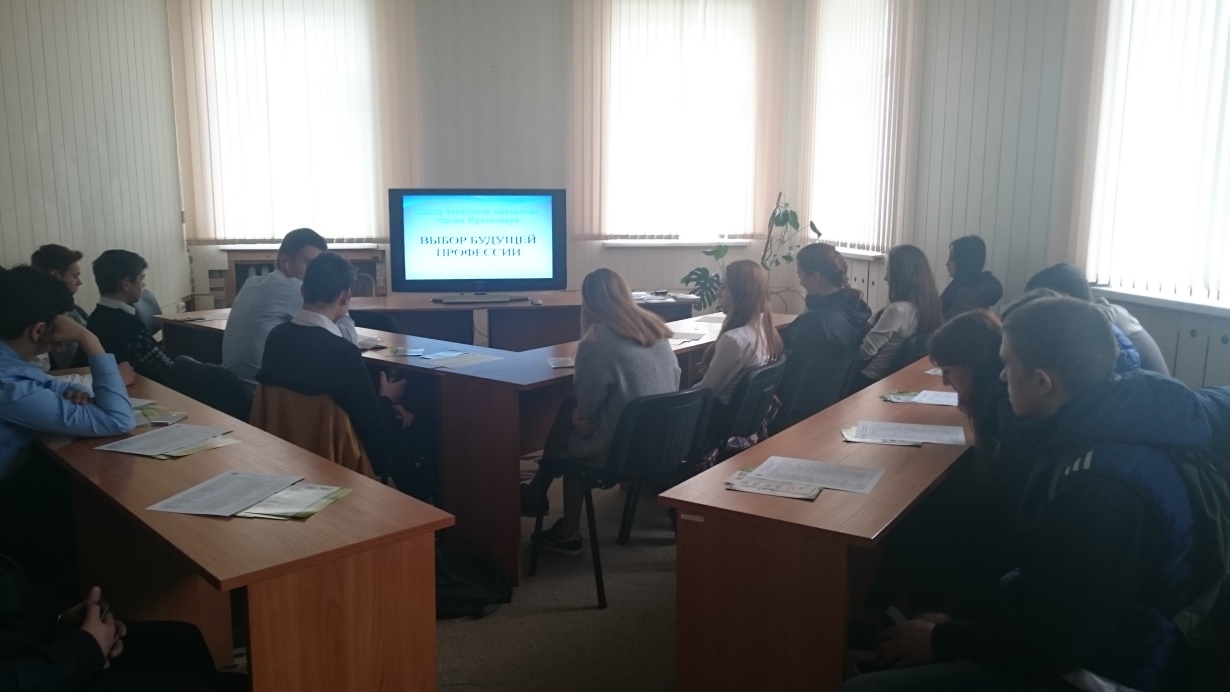 Участникам Акции предоставлена раздаточная информационная продукция по вопросам выбора профессии, трудовых прав несовершеннолетних, поиска работы и деятельности Центра занятости населения города Краснодара.– с 3 по 27 апреля 2018 года в общеобразовательных организациях Комиссией организован и  проведён месячник правовых знаний «Я выбираю ответственность», который организовала комиссия по делам несовершеннолетних и защите их прав при администрации муниципального образования город Краснодар.Мероприятия месячника направлены на формирование навыков здоровьесберегающего и законопослушного поведения несовершеннолетних, повышение их правовой грамотности. Проведено 215 мероприятий в 50 общеобразовательных организациях, участниками которых стали 65892 несовершеннолетних.– 16 мая 2018 года в музее «Боевой славы» города Краснодара организовано и проведено мероприятие для подростков, состоящих на профилактическом учёте в органах и учреждениях системы профилактики безнадзорности и правонарушений несовершеннолетних, посвящённое празднованию 72 годовщины Победы советского народа в Великой Отечественной войне и Нюрнбергскому процессу. В мероприятии приняли участие 75 несовершеннолетних в возрасте от 15 лет.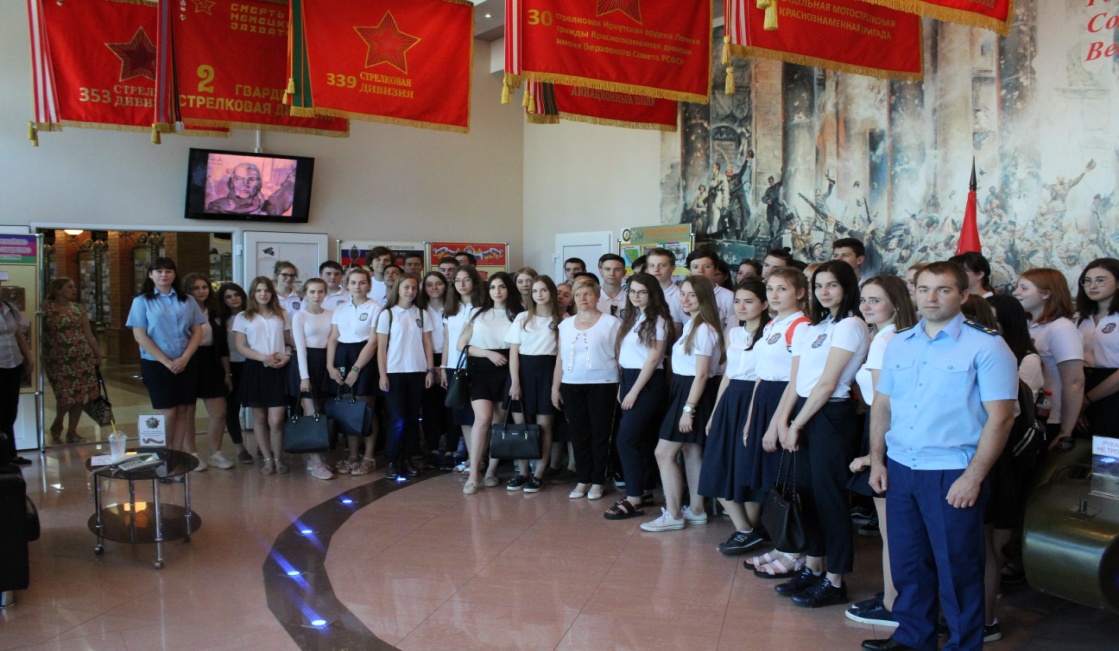 – в течение мая 2018 года проведены встречи с подростками, осужденными судом к мерам наказания не связанными с лишением свободы во всех внутригородских округах города Краснодара. Встречи подготовили специалисты отделов по делам несовершеннолетних, управления по делам молодёжи муниципального образования город Краснодар, управления культуры, ГКУ КК «Центр занятости населения города Краснодара», управления по физической культуре и спорту. – управлением по делам молодёжи и подведомственными учреждениями в первом полугодии 2018 года организовано и проведено более 1500 мероприятий военно-патриотической, спортивной и культурно-массовой направленностей. В которых приняли участие 148 подростков, состоящих на учёте в органах и учреждениях системы профилактики безнадзорности и правонарушений несовершеннолетних.– организованы и проведены три экскурсии для 30 несовершеннолетних, в отношении которых организовано проведение индивидуальной профилактической работы (музей ретро автомобилей, дом творчества Владимира Высоцкого, кинопоказ в ТРЦ СБС).– в мае 2018 года для родителей несовершеннолетних воспитанников Переясловской специальной школы закрытого типа и воспитанников Белореченкой воспитательной колонии организована поездка для участия в мероприятии «День семьи».– 1 июня 2018 года в краевом мероприятии, посвящённом празднованию Дня защиты детей, приняла участие делегация муниципального образования город Краснодар, в состав которой вошли 5 несовершеннолетних из семей, находящихся в социально опасном положении.– 1 июня в парке «Солнечный остров» прошел ежегодный фестиваль «Каникулы в городе», подготовленный комиссией по делам несовершеннолетних и защите их прав администрации Карасунского внутригородского округа города Краснодара, посвященный Международному дню защиты детей. 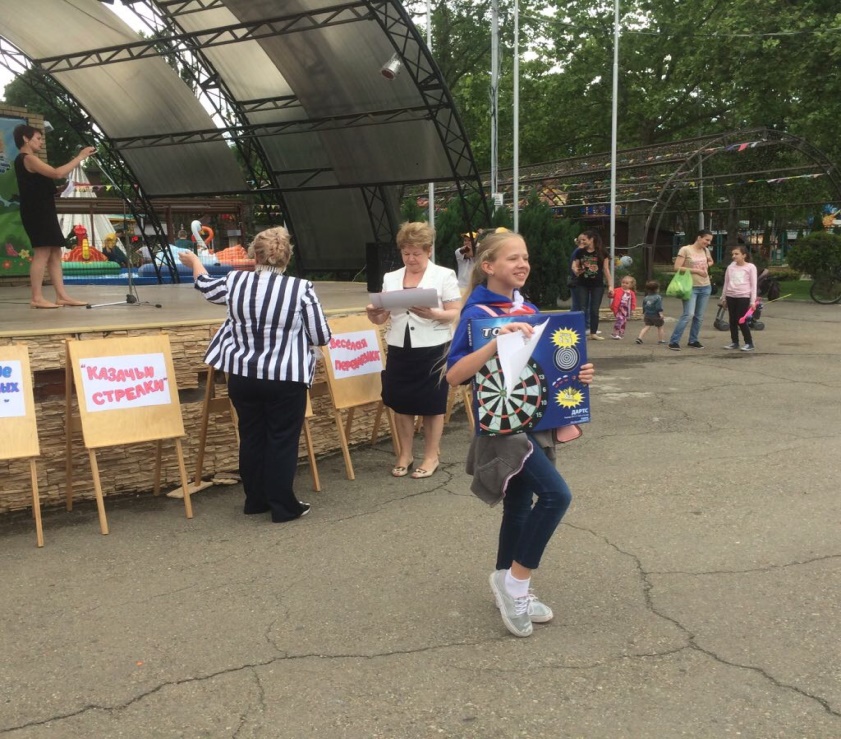 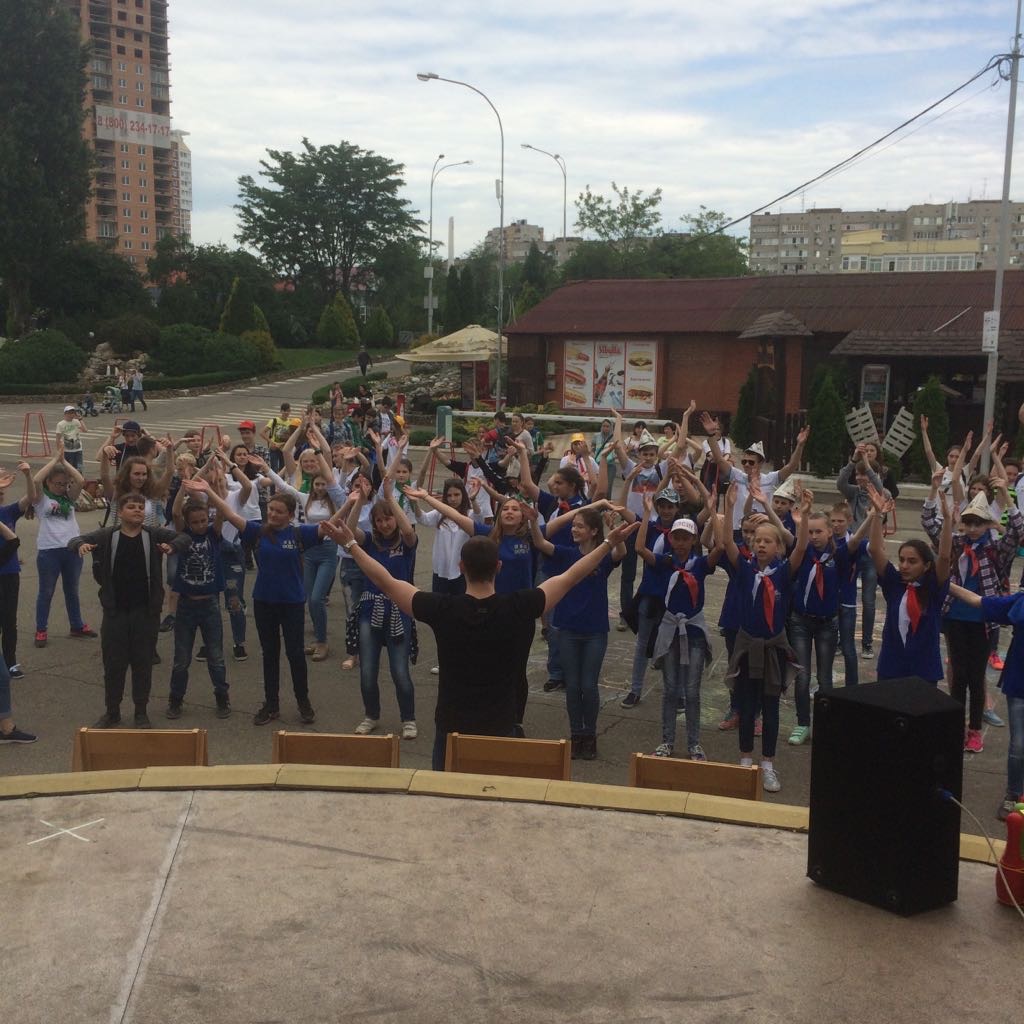 В празднике приняли участие около 250 несовершеннолетних, в том числе несовершеннолетние из семей, находящихся в социально опасном положении и трудной жизненной ситуации.  Игры, спортивные состязания, песни перешли в флэш-моб. – в парке культуры и отдыха «Чистяковская роща» в августе 2018 года прошел фестиваль «Кубанские каникулы». В мероприятии приняли участие управление гражданской защиты населения, сотрудники краевого наркологического диспансера, ПАСС «Служба спасения», отдел ГИБДД управления МВД России по городу Краснодару, ГБУ КК «Центр занятости населения города Краснодара», линейный отдел полиции на транспорте, управление культуры и подразделение по делам несовершеннолетних отдела полиции (Центральный округ) Управления МВД России по городу Краснодару.Мероприятия фестиваля направлены на привлечение внимания подростков к безопасности жизнедеятельности и привитие навыков поведения в различных экстремальных ситуациях, угрожающих жизни и здоровью, а также их своевременному предупреждению. 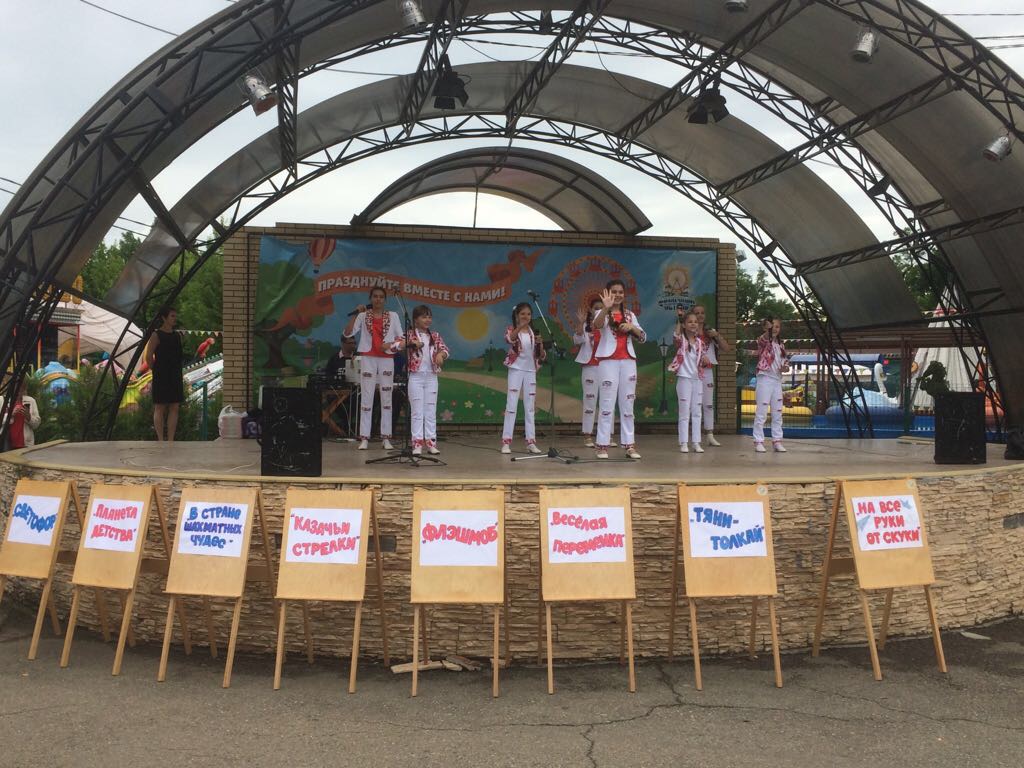 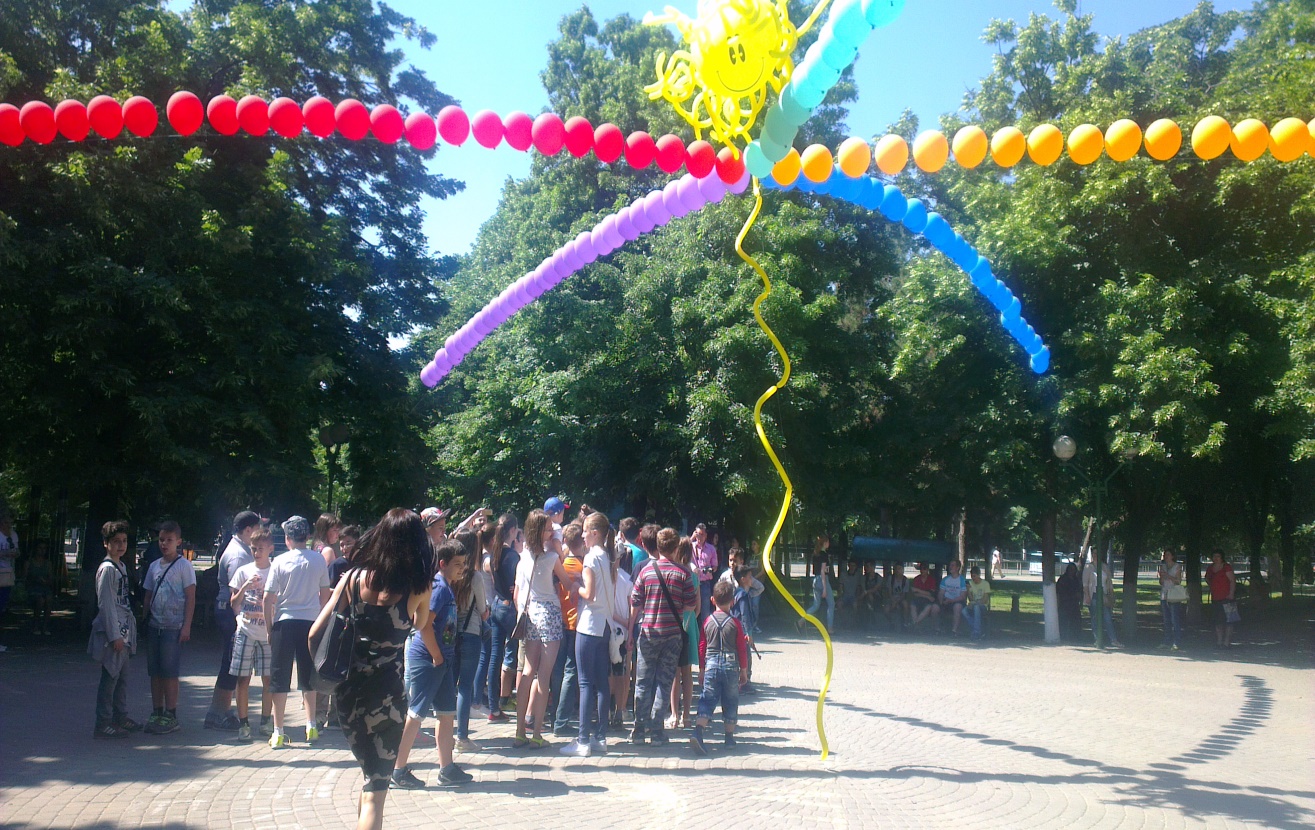 Участниками фестиваля стали более 150 несовершеннолетних в возрасте 14-16 лет из общеобразовательных организаций и учреждений среднего профессионального образования, состоящие на профилактическом учёте в органах и учреждениях системы профилактики безнадзорности и правонарушений несовершеннолетних.– 2 ноября 2018 года в Государственном бюджетном профессиональном образовательном учреждении краснодарского края «Краснодарский торгово экономический колледж» для несовершеннолетних, состоящих на профилактическом учете в органах и учреждениях системы профилактики безнадзорности и правонарушений несовершеннолетних, проведен фестиваль «Формула успеха». Мероприятие нацелено на ознакомление подростков с рабочими специальностями, по которым подготовку специалистов проводит образовательное учреждение, на привитие подросткам навыков самореализации в различных сферах жизнедеятельности, пропаганду активной жизненной позиции и позитивных форм занятости, актуализацию составляющих успешного молодого человека.Участниками мероприятия стали 120 подростков, учащиеся девятых классов общеобразовательных организаций города Краснодара, многие их которых по окончании учебного года будут принимать решение – куда пойти учитьсяУчащимися колледжа были подготовлены презентации профессий: повар – кондитер, секретарь, слесарь, закройщик, официант, автослесарь.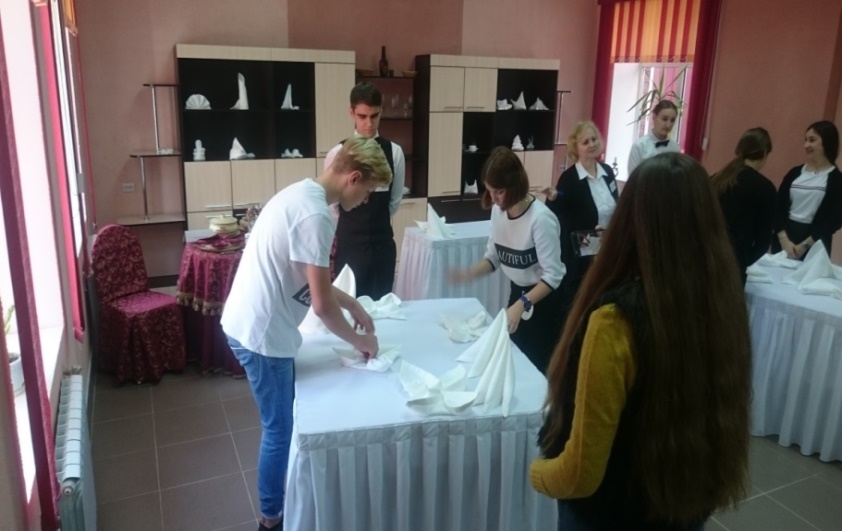 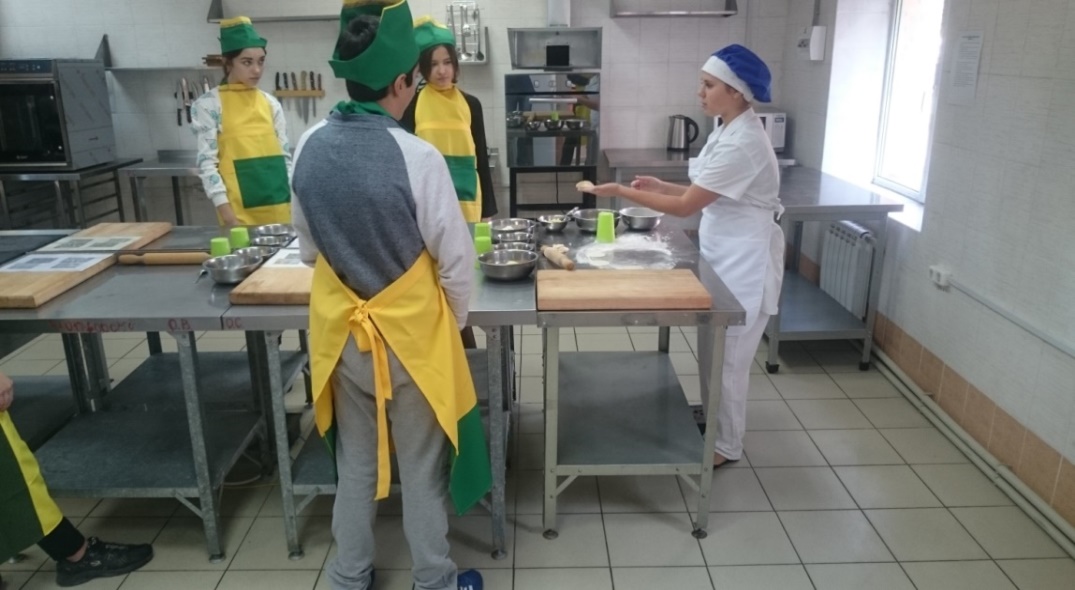 В ноябре-декабре 2018 года проведён конкурс творческих работ «Здравствуй, мама!», в котором приняли участие 104 несовершеннолетних в возрасте 9-17 лет, состоящих на учёте в органах и учреждениях системы профилактики города Краснодара. На конкурс представлены 102 работы. Победителями стали 14 подростков.– 15 октября в городе Краснодаре (спорткомплекс «Олимп») и 2 ноября 2018 года в г. Славянске-на-Кубани (спорткомплекс «Лидер») 80 подростков, состоящих на учёте в органах и учреждениях системы профилактики г. Краснодара, приняли участие в муниципальном и зональном этапах краевых детских спортивных игр «Спорт против наркотиков».– 22 ноября 2018 года в связи с проведением «Дня свидания с мамой» отделом по делам несовершеннолетних управления делами администрации муниципального образования город Краснодар организованы поездки в Белореченскую воспитательную колонию и специальное учебно-воспитательное учреждение закрытого типа специальную общеобразовательную школу Краснодарского края родителей подростков – воспитанников учреждений. Несовершеннолетним переданы комнатные цветы, канцелярские товары, наборы для творчества.Информация о проводимых мероприятиях размещалась на сайте администрации муниципального образования город Краснодар.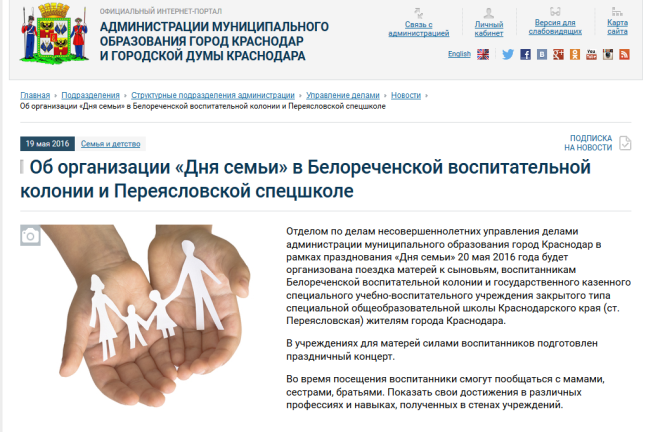 Летняя оздоровительная кампания	Организация летней оздоровительной кампании, обеспечение качественного, полноценного и безопасного отдыха и оздоровления детей является одним из приоритетных направлений социальной политики, проводимой на территории муниципального образования город Краснодар.В целях создания организационных условий, направленных на сохранение и развитие системы детского отдыха, оздоровления и занятости принимались меры по подготовке детских учреждений к летней оздоровительной кампании 2018 года, направленные на соблюдение санитарных норм пребывания детей, создание безопасных условий жизнедеятельности детей (пожарная безопасность, предупреждение дорожно-транспортного травматизма, антитеррористическая защищенность), обеспечение качества питания, качество медицинского сопровождения, обеспечение выполнения требований надзорных органов, обучение педагогического и технического персонала.	В целях обеспечения антитеррористической и антикриминальной безопасности в детских организациях разработан алгоритм действий детей и сотрудников в случае возникновения чрезвычайной ситуации. Данный алгоритм доведен до сведения сотрудников учреждений. Во всех организациях изданы приказы об усилении мер по обеспечению безопасного отдыха детей.	Реализован комплекс мероприятий по обеспечению безопасности при перевозке детей к месту отдыха и обратно, в том числе проверки и инструктажи водителей, привлекаемых к осуществлению перевозок детей; обследование автотранспорта и сопровождение при перевозке.	Программы отдыха и оздоровления несовершеннолетних, реализуемые общеобразовательными организациями (91 программа) утверждены методическим советом муниципального казённого учреждения «Краснодарский научно-методический центр». 	Проведение медицинских осмотров детей и подростков, отъезжающих в оздоровительные организации или устраивающихся на работу, а также профилактические осмотры работников детских организаций, осуществлялись безвозмездно.	Проведены семинары для сотрудников детских учреждений по отдельным категориям, по вопросам подготовки и проведения летней оздоровительной кампании, соблюдения санитарно-гигиенических требований, содержанию и организации режима работы, рассмотрены нормативно-правовые аспекты организации работы лагерей с дневным пребыванием, возможности культурной инфраструктуры для организации качественного отдыха, профилактики детского дорожно-транспортного травматизма, обсуждены вопросы обеспечения безопасного пребывания несовершеннолетних в учреждениях, в том числе на спортивных и игровых площадках.	Своевременно проведены мероприятия по дезинфекции, дезинсекции и дератизации помещений, акарицидной обработке прилегающих территорий.	Приняты меры по бесперебойному обеспечению детских учреждений, организующих летний отдых, электроэнергией и качественной водой.	Проведены городское родительское собрание и общешкольные родительские собрания по вопросам безопасности детей во время летних каникул, обязательного страхования от несчастных случаев на период летних каникул, особенно при направлении в учреждения загородного отдыха, походы, на спортивные мероприятия.	Приняты исчерпывающие меры по организации отдыха, оздоровления и трудовой занятости несовершеннолетних, в отношении которых организовано проведение индивидуальной профилактической работы, а также, проживающих в семьях, находящихся в трудной жизненной ситуации и социально опасном положении, признанных нуждающимися в государственной защите, детей-сирот и детей, оставшихся без попечения родителей. 	О подготовке к летней оздоровительной кампании и её проведении в средствах массовой информации муниципального образования город Краснодар проведена информационная работа. Освещалась деятельность профильных и оздоровительных лагерей, обсуждались вопросы профилактики детского травматизма, пожарной безопасности, безопасности на водных объектах. Всего размещено: 41 телевизионный материал, 19 печатных, 4 радио и 3 материала на лентах внутригородских округов официального Интернет-портала администрации муниципального образования город Краснодар и городской Думы. Информационные материалы о планируемых мероприятиях размещались на официальных сайтах структурных подразделений администрации, организующих работу детских организаций. Руководители департамента образования, управления по вопросам семьи и детства, управления по делам молодёжи администрации муниципального образования город Краснодар и правоохранительных органов неоднократно выступали в эфире телеканала «Краснодар» в программе «Город. Действующие лица» по вопросам организации оздоровления, отдыха, занятости и безопасности детей и подростков.	Активная информационная работа обеспечила реализацию запланированных мероприятий, направленных на оздоровление, отдых, трудовую и досуговую занятость несовершеннолетних.	На реализацию летних мероприятий из бюджета муниципального образования город Краснодар выделено 161300 тысяч рублей. Привлечённые средства (по состоянию на 20.08.2018 года) составили 155872 тысячи рублей.В преддверии летней оздоровительной кампании 2018 года проведены окружные родительские собрания с родителями (законными представителями) несовершеннолетних, состоящих на учёте в отделах по делам несовершеннолетних управления МВД России по городу Краснодару и Комиссиях о мероприятиях и перспективах отдыха, оздоровления и занятости в период летней оздоровительной кампании.Осуществлён сбор данных о предполагаемой занятости несовершеннолетних, состоящих на профилактическом учёте в органах и учреждениях системы профилактики безнадзорности и правонарушений несовершеннолетних, в летний период.Организовано направление подростков в ГКУ КК «Центр занятости населения города Краснодара».Назначены кураторы (наставники), осуществляющие контроль фактической занятости подростков и обеспечением позитивным досугом, оздоровлением и трудоустройством данной категории детей из числа педагогов образовательных учреждений. Основной акцент при организации занятости подростков, нуждающихся в проведении индивидуальной профилактической работы, а также детей из семей, находящихся в социально опасном положении, сделан не только на вовлечение в работу клубов по месту жительства и спортивных площадок, но и на участие в работе загородных, стационарных лагерей, туристических походах, в том числе и многодневных.В период летней кампании 2018 года велась работа в оздоровительных лагерях, детских санаториях, Краснодарской бальнеолечебнице. Были организованы профильные смены для подростков в муниципальных лагерях «Краснодарская смена», «Ольгинка», на базе отдыха «Дубрава» в Северском районе. Работали лагеря труда и отдыха в образовательных организациях, проводились походы, туристические слёты, экспедиции, экскурсии, мероприятия различной направленности. Организована работа клубов по месту жительства, вечерних спортивных площадок, тематических площадок при общеобразовательных организациях, учреждениях культуры, центрах социального обслуживания населения.В летний период на базе общеобразовательных организаций города Краснодара проведены две смены пришкольных лагерей дневного пребывания, организованные в 77 общеобразовательных организациях для 10236 учащихся. Организована деятельность 30 лагерей труда и отдыха дневного пребывания на базе муниципальных общеобразовательных организаций с охватом 1220 человек. В комплексном спортивно-оздоровительном центре «Ольгинка» и детском оздоровительном центре «Краснодарская смена» для участников хоровых коллективов, активистов школьного самоуправления, победителей и активных участников творческих конкурсов, спартакиады школьников, воспитанников спортивных школ, победителей и активных участников научно-практической конференции, предметных олимпиад, членов отрядов юных инспекторов движения, победителей и активных участников военно-спортивной игры «Зарница», активистов военно-патриотической работы, активных участников конкурсов технического творчества, юных исследователей организована работа                     6 профильных смен. За летний период в оздоровительных центрах отдохнули и оздоровились 1680 человек в возрасте от 7 до 15 лет. Для развития туристического направления  общеобразовательными организациями проведены 108 туристских походов для 1716 обучающихся возрастной категории от 10 до 18 лет и 44 двухдневных похода для 748 учащихся младшего школьного возраста. Краснодарские школьники участвовали в работе 8 выездных профильных смен, организованных общеобразовательными организациями для 186 человек. Профильные смены проходили на Черноморском побережье Краснодарского края. Состоялось 9 тематических экспедиций, для 582 обучающихся. Несовершеннолетние побывали в Тебердинском и Архызском природных заповедниках, на полуострове Тамань, в Туапсинском и Апшеронском районах, а также в окрестностях города Краснодара и на реке Кубань. Кроме того, в период летних каникул в общеобразовательных организациях и учреждениях дополнительного образования в течение всего лета работали творческие кружки, спортивные секции, клубы по интересам, вечерние спортивные площадки. Проведены экологические акции «Самый чистый школьный двор», «Сделаем город чище», «Зелёный росток». Проводились экскурсионные поездки по территории Краснодарского края и за его пределами, организовывались спортивные и культурно-досуговые мероприятия.Общая занятость обучающихся всеми формами организованной занятости за летний период 2018 года составила 109424 обучающихся или 99,7%, что соответствует запланированным показателям (в 2017 году было 98435 детей).Отделом по делам несовершеннолетних управления делами администрации муниципального образования город Краснодар совместно с государственным казённым учреждением Краснодарского края «Центр занятости населения города Краснодара» и специалистами отделов по делам несовершеннолетних администраций внутригородских округов города Краснодара организованы и проведены во внутригородских округах города Краснодара акции «Выбери будущее сегодня». В акции приняли участие 129 подростков, состоящие на профилактическом учёте в органах и учреждениях системы профилактики безнадзорности и правонарушений несовершеннолетних.Подростки информированы о деятельности службы занятости населения, наиболее востребованных на рынке труда города Краснодара профессиях, получили консультации по вопросам трудоустройства, прошли собеседования с работодателями, предлагающими вакансии для несовершеннолетних в летний период. Основной задачей организации летней кампании для несовершеннолетних, указанных категорий было обеспечение их ежедневной и всесторонней занятости.Специалистами отделов по делам несовершеннолетних администраций внутригородских округов осуществлён сбор данных о предполагаемой занятости несовершеннолетних, состоящих на профилактическом учёте, в летний период. Организовано направление подростков в Центр занятости населения города для проведения консультаций и трудоустройства.В рамках реализации программы временного трудоустройства несовершеннолетних в летний период создано 1967 рабочих мест, трудоустроены 2692 подростков. Средняя заработная плата несовершеннолетних составила 4200 рублей (начисленная), 3700 рублей (выплаченная) с учетом периода работ.На создание рабочих мест для подростков, а также на проведение предварительного обязательного медицинского осмотра из средств муниципального бюджета выделено 22433,4 тысячи рублей. Из краевого бюджета на оказание материальной поддержки при трудоустройстве несовершеннолетних выделено 2414,5 тысяч рублей, из расчета 850-1275 рублей в месяц на одного подростка.Информация по организации временного трудоустройства несовершеннолетних граждан в возрасте от 14 до 18 лет в свободное от учебы время ежемесячно размещается на портале министерства труда и социального развития Краснодарского края и Государственного казённого учреждения Краснодарского края «Центр занятости населения города Краснодара» (далее – центр занятости).Приоритетным правом при трудоустройстве пользовались подростки из числа детей-сирот и детей, оставшихся без попечения родителей; из семей, находящихся в трудной жизненной ситуации и социально опасном положении, в том числе малообеспеченных, многодетных семей; несовершеннолетних, состоящих на профилактическом учете в общеобразовательных организациях, в отделах полиции Управления МВД России по городу Краснодару, в комиссиях по делам несовершеннолетних и защите их прав при администрациях внутригородских округов (далее – комиссии), а также выявленные за нарушение требований Закона Краснодарского края от 21 июля 2008 года № 1539-КЗ «О мерах по профилактике безнадзорности и правонарушений несовершеннолетних в Краснодарском крае» (далее – «детский» закон). В летний период были созданы рабочие места в общеобразовательных организациях и учреждениях дополнительного образования, учреждениях культуры, учреждениях подведомственных управлению по делам молодёжи администрации муниципального образования город Краснодар. В соответствии с постановлением администрации муниципального образования город Краснодар от 27.11.2017 № 5479 «Об утверждении Перечня предприятий, учреждений и организаций муниципального образования город Краснодар, для которых устанавливаются квоты рабочих мест на 2018 год» распределены квоты рабочих мест для трудоустройства несовершеннолетних между организациями-работодателями города Краснодара.Подростки работали подсобными рабочими, уборщиками территорий, дворниками, рабочими зеленого хозяйства, курьерами, делопроизводителями, операторами ЭВМ, а также участвовали в обслуживании культурно-массовых мероприятий. За истекший период на специально созданные рабочие места для несовершеннолетних по направлению центра занятости трудоустроено 127 подростка.Всего за летний период 2018 года трудоустроены 2824 подростков из них – 1658 несовершеннолетний, нуждающийся в особой заботе государства (из них: дети-инвалиды – 1; дети-сироты и дети, оставшиеся без попечения родителей – 23; подростки, состоящие на учёте комиссий – 34 (45 фактов трудоустройства), из семей, находящихся в трудной жизненной ситуации (далее – семьи ТЖС – 12).В общеобразовательных организациях работали отряды «Новых тимуровцев». По состоянию на 1 сентября 2018 года в мероприятиях тимуровского движения приняли участие 1933 подростка, в летний период – 1266 человек.Управлением по делам молодёжи администрации муниципального образования город Краснодар (далее – управление по делам молодёжи) в летний период 2018 года организовано оздоровление 600 несовершеннолетних на базе отдыха «Дубрава» в Северском районе, в том числе 19 подростков, состоящих на учётах в комиссиях.В течение летнего периода мероприятия, организованные управлением и подведомственными управлению учреждениями, посетили 48 несовершеннолетних, состоящих на учёте в комиссиях, из них 4 подростка, проживающие в семьях, находящихся в социально опасном положении (далее – семьи СОП).В летний период для несовершеннолетних, состоящих на профилактическом учёте комиссий проведено 13 посещений киносеансов в кинотеатрах города Краснодара, в которых приняли участие 57 подростков.Молодёжные клубы по месту жительства в течение отчётного периода посещали 17 несовершеннолетних из числа состоящих на учёте в комиссиях. В деятельности дворовых площадок по месту жительства в летний период приняли участие 22 несовершеннолетних, состоящих на учёте в комиссиях.В подведомственные, управлению по делам молодёжи, учреждения (муниципальное казённое учреждение муниципального образования город Краснодар «Центр молодёжной политики» и муниципальное казённое учреждение муниципального образования город Краснодар «Центр патриотического воспитания молодёжи») временно трудоустроены 56 несовершеннолетних, из них 8 человек, состоящих на профилактическом учёте комиссий, в том числе 1 несовершеннолетний, проживающий в семье СОП. 	Управлением по физической культуре и спорту администрации муниципального образования город Краснодар обеспечено проведение спортивно-массовой работы по месту жительства на 9 спортивных площадках. С группами детей на спортивных площадках по месту жительства, занятия проводятся с элементами видов спорта: волейбол, баскетбол, мини-футбол, теннис, бадминтон, черлидинг. Участие в деятельности спортивных площадок приняли            12 несовершеннолетних, состоящих на профилактическом учёте в комиссиях.На учёте в управлении по вопросам семьи детства администрации муниципального образования город Краснодар состоят 1255 замещающих семей, в которых воспитываются 1585 несовершеннолетних. В течение летнего периода оздоровлено 933 детей-сирот и детей, оставшихся без попечения родителей, что составляет 100% от поданных законными представителями несовершеннолетних заявок на оздоровление. Несовершеннолетние оздоравливались в детских санаториях (194), в загородных стационарных лагерях (232), в бальнео и грязелечебницах (235), в палаточных лагерях (10), лагерях труда и отдыха с дневным пребыванием (25), в ГАУ КК «Апшеронский детский оздоровительный лагерь» (15), лагерях дневного пребывания (24). Формами активного отдыха (пешие походы, велосипедные, туристские слёты, экспедиции) были заняты 198 несовершеннолетних.	На ведомственном учёте в управлении по вопросам семьи и детства администрации муниципального образования город Краснодар в течение летнего периода состояло 6 несовершеннолетних воспитывающихся в замещающих семьях, с которыми организовано проведение индивидуальной профилактической работы. 	В целях организации отдыха и оздоровления несовершеннолетних с их законными представителя проведена информационная и разъяснительная работа. Несовершеннолетним обеспечен отдых и оздоровление в загородных лагерях, Краснодарской бальнеолечебнице, занятость на дворовых площадках по месту жительства. 	Управлениями социальной защиты населения министерства труда и социального развития Краснодарского края во внутригородских округах города Краснодара при подготовке летней оздоровительной кампании проведено: изучение потребностей и нуждаемости семей в оздоровлении, информационно-разъяснительная работа с населением о возможности получения путёвок в загородные лагеря, подготовка и приём документов для выдачи путёвок в загородные лагеря, оказывалось содействие в прохождении медицинских осмотров. 	Управлением социальной защиты населения министерства труда и социального развития Краснодарского края в Центральном внутригородском округе города Краснодара в течение летнего периода проводилась работа по привлечению в организованные формы занятости с 19 несовершеннолетними, состоящими на профилактическом учёте в комиссии (далее – несовершеннолетние ИПР), 35 семьями, находящимися в ТЖС, в которых воспитываются 65 несовершеннолетних и 19 семьями СОП, в которых воспитываются 36 несовершеннолетних. 	Получили возможность оздоровиться в загородных лагерях 27 несовершеннолетних, из выше указанных категорий (4 несовершеннолетних ИПР, 18 детей из семей ТЖС и 5 несовершеннолетних из семей СОП). 	Оказано содействие в трудоустройстве 13 несовершеннолетним ИПР и 5 несовершеннолетним из семей ТЖС.На базе государственного бюджетного учреждения социального обслуживания Краснодарского края «Краснодарский комплексный центр социального обслуживания населения Центрального округа» (далее – КЦСОН) организована работа кружка «Солнце», клуба по интересам «Академия досуга», летней площадки «Планета детства». Приказом руководителя КЦСОН утверждена комплексная программа «Лето открытий». Реализация её проведена в рамках деятельности летней площадки «Планета детства» с 13 июня по 10 августа 2018 года, и была направлена на предупреждение безнадзорности и организацию активной занятости несовершеннолетних. За период деятельности площадки организован досуг 25 несовершеннолетних (5 несовершеннолетние ИПР, 10 дети из семей ТЖС, 10 несовершеннолетних из семей СОП).	Управлением социальной защиты населения министерства труда и социального развития Краснодарского края в Карасунском внутригородском округе города Краснодара в течение летнего периода проводилась работа по привлечению в организованные формы занятости с 20 несовершеннолетними ИПР, 37 семьями ТЖС, в которых воспитываются 77 несовершеннолетних и 19 семьями, СОП, в которых воспитываются 37 несовершеннолетних. 	В загородных лагерях оздоровлены 10 несовершеннолетних (1 несовершеннолетний ИПР, 9 детей из семей СОП).	На базе КЦСОН организована деятельность кружка «Спектр» по четырем направлениям: «Литературная гостиная», «Экономическая грамотность», «Умелые ручки», «Мастер красоты», «Почемучки» и клуб «Умелые родители». Деятельность клуба и кружка направлена на гармонизацию детско-родительских отношений и профилактику семейного неблагополучия, развитие практических навыков родителей в области воспитания детей. 	Также в КЦСОН работала летняя тематическая площадка «Наше солнечное лето» для несовершеннолетних в возрасте от 7 до 14 лет, которую посетили 24 ребёнка (20 из семей ТЖС и 4 из семей СОП).	Управлением социальной защиты населения министерства труда и социального развития Краснодарского края в Западном внутригородском округе города Краснодара в течение летнего периода проводилась работа по привлечению в организованные формы занятости с 16 несовершеннолетними ИПР, 26 семьями ТЖС, в которых воспитываются 48 несовершеннолетних и 16 семьями, СОП, в которых воспитываются 16 несовершеннолетних. 	Оздоровлены в загородных стационарных лагерях 21 несовершеннолетний (2 несовершеннолетних ИПР, 7 детей из семей СОП, 12 несовершеннолетних из семей ТЖС). В «Краснодарской водолечебнице» оздоровлены 16 несовершеннолетних, 33 несовершеннолетних посещали занятия в Центре психологии и оздоровительных систем «Здравита». Оказано содействие в трудоустройстве 21 подростку.	В КСЦОН организована работа трех клубов: «Кузница талантов», «Правовой лицей», «Эстет». Два семейных и один клуб по работе с несовершеннолетними. Деятельность клубов ориентирована на развитие и реализацию творческого потенциала в процессе совместной деятельности детей и родителей в свободное время. Сотрудниками КСЦОН организовано посещение несовершеннолетними киносеансов в кинотеатрах города, посещение кукольного театра, экскурсии. В данный вид деятельности были вовлечены 13 человек	Управлением социальной защиты населения министерства труда и социального развития Краснодарского края в Прикубанском внутригородском округе города Краснодара в течение летнего периода проводилась работа по привлечению в организованные формы занятости с 26 несовершеннолетними ИПР, 21 семьёй ТЖС, в которых воспитываются 48 несовершеннолетних и 21 семьей, СОП, в которых воспитываются 54 несовершеннолетних. 	Организовано направление в загородные лагеря 12 несовершеннолетним их семей СОП, 14 детям из семей ТЖС. Направлены в санаторно-оздоровительные организации 6 несовершеннолетних ИПР, 16 детей из семей СОП, 3 детей из семей ТЖС. Оказано содействие в трудоустройстве 8 несовершеннолетним ИПР, 3 несовершеннолетним из семей ТЖС.В КЦСОН организована работа двух клубов по интересам: «Познай себя» и «Любители искусств». В рамках деятельности клуба «Любители искусств» работает кружок «Мир и я». В целях организации летнего отдыха, оздоровления и занятости несовершеннолетних разработана программа «Дари добро», реализация которой рассчитана на срок март - август 2017 – 2019 годы и осуществляется, в том числе в рамках действующих клубных организаций. Целевая аудитория несовершеннолетние от 7 до 18 лет, проживающие в семьях СОП и ТЖС. В рамках программы проводились мероприятия, направленные на привитие навыков здорового образа жизни, интеллектуально-творческое воспитание, нравственно-патриотическое воспитание, в которых приняли участие 69 несовершеннолетних указанных категорий. Осуществляется привлечение в организованные формы занятости и трудоустройство. Органами и учреждениями системы профилактики безнадзорности и правонарушений несовершеннолетних в период летней оздоровительной кампании особое внимание уделялось оздоровлению, трудоустройству и досуговой занятости 250 несовершеннолетних, состоящих на учёте в комиссиях, из которых 152 человека из семей СОП и 98 подростков, с которыми организовано проведение индивидуальной профилактической работы.Количество детей и подростков в возрасте от 7 до 18 лет, которые могли быть вовлечены в мероприятия по оздоровлению и организации полезной занятости, от общего количества состоящих на учёте в комиссиях составило 174 человека (83 ребёнка из семей СОП и 91 несовершеннолетний ИПР).Основной задачей организации летней кампании для несовершеннолетних, указанных категорий было обеспечение их ежедневной занятости.Загородные стационарные лагеря посетили 46 детей и подростков               (26% от общего количества), в 2017 году – 57 детей и подростков (30%).В лагерях дневного пребывания на базе общеобразовательных организаций оздоровлены 21 несовершеннолетний (12% от общего количества), в 2017 году – 44 (23%).Оздоровление в санаторно-оздоровительных учреждениях получили 40 несовершеннолетних или 23%, в 2017 году – 72 (38% от общего количества). Оздоровлено в лечебных и поликлинических организациях – 8 несовершеннолетних (в 2017 году – 36).Показатель временного трудоустройства подростков составил 62% от количества несовершеннолетних, которые могли быть трудоустроены или 61 подросток. Через центр занятости трудоустроены 33 несовершеннолетних ИПР и 1 несовершеннолетний из семьи СОП (45 фактов трудоустройства). Один подросток трудоустроен постоянно.В общеобразовательных организациях трудоустроено 23 несовершеннолетних ИПР и 1 несовершеннолетний из семьи СОП, из них 3 подростка приняли участие в работе лагерей труда и отдыха.Наиболее высокие показатели временного трудоустройства несовершеннолетних достигнуты в Центральном внутригородском округе – 87,5% (21 подросток из 24 которые могли быть трудоустроены). В Западном внутригородском округе – 50% (10 из 20), в Прикубанском – 65,5% (19 несовершеннолетних из 29), в Карасунском внутригородском округе – 58% (11 подростков из 19).В тематических сменах на базе отдыха «Дубрава» в летний период оздоровлены 19 несовершеннолетних, состоящих на профилактическом учёте комиссий, что на 4 человека или 27% больше в сравнении с летним периодом 2017 года (15 человек). На спортивных, тематических, дворовых площадках в летний период занимались 121 человек (70%), в клубах по месту жительства – 36 подростков (21%). В туристических походах участвовали 3 подростка (2%), в экспедициях, экскурсионных поездках – 42 подростка (24%).Иными формами занятости были охвачены 99 подростков или 57% от общего количества несовершеннолетних, которые посещали спортивные секции, библиотеки, студии, проходили школьную трудовую практику, сдавали экзамены, проходили реабилитацию в социально реабилитационных центрах и др.Для обеспечения контроля за нахождением несовершеннолетних указанных категорий в вечернее время осуществлялись выходы рейдовых групп по месту их жительства в рамках реализации «детского» закона. В летний период 2018 года количество несовершеннолетних, в отношении которых проводится индивидуальная профилактическая работа и выявленных за нарушение «детского» закона, уменьшилось в сравнении с летним периодом прошлого года на 19% (с 16 до 13).С целью анализа организации летней оздоровительной кампании сотрудниками отдела по делам несовершеннолетних управления делами администрации муниципального образования город Краснодар и департамента образования администрации муниципального образования город Краснодар с 24 по 28 июля 2018 года проведено комиссионное изучение деятельности 12-ти общеобразовательных организаций по вопросу обеспечения летней занятости, отдыха и оздоровления подростков ИПР, детей из семей СОП, а также 4 центров социального обслуживания населения внутригородских округов, 5 спортивных и 9 дворовых площадок по месту жительства.В ходе изучения отмечена положительная динамика подготовки и организации летней оздоровительной кампании администрациями общеобразовательных организаций в отношении несовершеннолетних, состоящих на профилактических учётах в органах и учреждениях системы профилактики безнадзорности и правонарушений несовершеннолетних, а также детей из семей СОП.Отмечено, что во всех общеобразовательных организациях, центрах социального обслуживания населения внутригородских округов, деятельность которых изучалась, осуществляется проведение профилактической работы с несовершеннолетними в соответствии с требованиями. Имеется соответствующая документация, назначены кураторы, осуществляющие контроль за фактической занятостью подростков, оздоровлением и трудоустройством. В Западном внутригородском округе показатель вовлечения в организованные формы занятости несовершеннолетних, состоящих на учёте в комиссиях, а также воспитывающихся в семьях СОП составил 97% (из 37 несовершеннолетних вовлечены 36), в Центральном внутригородском округе – 98% (40 из 41 человек), в Прикубанском – 96% (54 несовершеннолетних из 56), в Карасунском внутригородском округе – 95% (38 из 40).Из 174 несовершеннолетних, в отношении которых планировалось вовлечение в организованные формы занятости, проведена работа со 168 несовершеннолетними (97%), что выше на 1,8% показателя летней оздоровительной кампании 2017 года (95,2 %).Состояние преступности среди несовершеннолетнихНа территории муниципального образования город Краснодар за 2018 год 143 подростка совершили 190 преступлений, что больше показателя аналогичного периода прошлого года на 47 преступлений или 33%.В разрезе внутригородских округов города Краснодара:ЗВО – рост подростковой преступности на 48,5% (с 33 до 49); на уровне прошлого года количество участников преступлений (33);ЦВО – рост подростковой преступности на 27,6% (с 29 до 37), снижение количества участников преступлений на 6,9% (с 29 до 27);ПВО – рост подростковой преступности на 54% (с 39 до 60); снижение количества участников преступлений на 4,8% (с 42 до 40);КВО – рост подростковой преступности на 4,8% (с 42 до 44), увеличение количества участников преступлений на 38,7% (с 31 до 43).Наблюдается тенденция к снижению подростковой преступности по следующим категориям и видам: преступления небольшой тяжести на 5,56% (с 36 до 34), убийства на 100% (с 2 до 0), причинение тяжкого и среднего вреда здоровью на 50% (с 10 до 5), мошенничество на 50% (с 6 до 3), угоны транспортных средств на 35% (с 20 до 13), умышленное уничтожение имущества на 100% (с 1 до 0), преступления, связанные с незаконным оборотом наркотиков на 33,33% (с 9 до 6).Однако допущен рост: тяжкие преступления на 40% (с 25 до 35), преступления средней тяжести на 51,32% (с 76 до 115), кражи на 123,64% (с 55 до 123), грабежи на 26,32% (с 19 до 24), разбои на 66,67% (с 3 до 5).На уровне АППГ осталось количество преступлений: особо тяжкие преступления (6); изнасилование (0); вымогательство (1); хулиганство (0).Показатель преступлений, совершённых несовершеннолетними в состоянии алкогольного опьянения снижен на 100% (с 7 до 0). Показатель преступлений, совершённых несовершеннолетними в состоянии наркотического опьянения, на уровне аналогичного периода прошлого года (0). Увеличен показатель преступлений, совершённых группой подростков, на 78,26% (с 23 до 41). Участниками преступлений стали 52 подростка.Показатель количества преступлений в группе со взрослыми лицами увеличен на 95,45% (с 22 до 43).Из 143 преступлений, совершённых подростками на территории муниципального образования город Краснодар – 99 преступлений совершено в 2017 году.Большая часть преступлений несовершеннолетними были совершены в дневное время суток. В дневное время (с 6 до 22 часов) совершено – 124 (62%), в вечернее и ночное время (с 22 до 6 часов) – 66 преступлений (20%). Удельный вес преступлений, совершённых несовершеннолетними на территории города Краснодара от общего количества преступлений составил 2,93 при средне краевом показателе 2,9.Структура корыстно-имущественных преступлений, совершённыхнесовершеннолетними, за 2018 год на территориимуниципального образования город КраснодарНа территории муниципального образования город Краснодар за 12 месяцев 2018 года 143 подростка совершили преступления, что на 8 человек больше аналогичного периода прошлого года (135), увеличение количества участников преступлений составило 6%. Показатель участников преступлений категории учащиеся снижен на 11 человек или 14% в сравнении с показателем аналогичного периода прошлого года (с 79 до 68).Показатель участия в преступлениях несовершеннолетних, ранее совершавших преступления на уровне АППГ (36). Показатель участия в преступлениях лиц, ранее судимых снижен на 33,3% (с 9 до 6).  Вырос показатель количества девушек, участниц преступлений на 1 человека или 7% (с 14 до 15). Основной причиной, способствующей совершению преступлений несовершеннолетними, остаётся отсутствие должного контроля со стороны родителей (законных представителей) несовершеннолетних.По результатам отработки данных информационного центра ГУ МВД России по Краснодарскому краю 39 несовершеннолетних поставлены на профилактический учёт Комиссий, в категорию нуждающиеся в проведении индивидуальной профилактической работы.Взаимодействие органов и учреждений системы профилактикибезнадзорности и правонарушений несовершеннолетних в вопросах предупреждения, устранения причин и условий чрезвычайных происшествий с несовершеннолетними на территории муниципального образования город КраснодарВ муниципальном образовании город Краснодар органами и учреждениями системы профилактики безнадзорности и правонарушений несовершеннолетних ведется системная, комплексная работа по предупреждению чрезвычайных происшествий с участием несовершеннолетних. Обеспечение всесторонней, надежной безопасности образовательных организаций муниципального образования город Краснодар – приоритетное направление деятельности и взаимодействия всех заинтересованных служб и ведомств различной подчиненности. Исключение опасности от социальных, техногенных и природных факторов, является основной целью, для достижения которой осуществляется комплекс различных мероприятий, выстраивается система обеспечения безопасности каждого участника образовательного процесса. Департаментом образования администрации муниципального образования город Краснодар и подведомственными образовательными организациями в целях предупреждения чрезвычайных происшествий с участием несовершеннолетних организовано проведение профилактической деятельности по нескольким направлениям. На каждый объект образовательной организации утверждены паспорта безопасности, утверждены планы по обеспечению антитеррористической и пожарной безопасности объектов Охрана всех образовательных организаций осуществляется сотрудниками частных охранных организаций, включенных в государственный реестр казачьих обществ Российской Федерации, имеющих лицензию на осуществление охранной деятельности. Посты охраны в образовательных организациях обеспечены инструкциями о порядке допуска граждан на территорию образовательного учреждения, о действиях при возникновении угрозы террористического акта и иных чрезвычайных ситуаций, а также памятками, содержащими номера телефонов экстренных служб. Все образовательные организации оборудованы кнопками тревожной сигнализации с выводом сигнала на централизованный пульт вневедомственной охраны, а также камерами видеонаблюдения за складывающейся обстановкой как внутри зданий, так и на прилегающих территориях. Во всех образовательных организациях установлена автоматическая пожарная сигнализация ПАК «Стрелец-Мониторинг», обеспечивающая передачу сигнала о пожаре от объектов образования на пульт Главного управления МЧС России по Краснодарскому краю, а также звуковые системы оповещения (речевые, голосовые автоматические и сирены).Во всех образовательных учреждениях имеются планы эвакуации людей в случае возгорания помещений, а также информационные стенды с материалами антитеррористического содержания. Обеспечивается свободное содержание путей эвакуации (коридоров, лестничных маршей, эвакуационных выходов), исправное содержание автоматических средств обнаружения и оповещения о пожаре, необходимое количество первичных средств пожаротушения, установлена автоматическая пожарная сигнализация, имеются договоры на ее обслуживание. Здания образовательных организаций оборудованы запасными (эвакуационными) выходами в количестве, соответствующем правилам пожарной безопасности. Обеспечено удовлетворительное освещение территорий в тёмное время суток. Имеется цельное периметральное ограждение, изготовленное из металлических или бетонных секций. С целью обеспечения безопасности на детских игровых и спортивных площадках в августе 2018 года проведена комиссионная проверка детских игровых комплексов и спортивных площадок на территориях образовательных организаций. Проведенные осмотр и проверка работоспособности детских игровых комплексов и спортивных площадок подтверждают их комплектность, соответствие эксплуатационной документации изготовителя и возможность безопасной эксплуатации.Для обеспечения комплексной безопасности, предупреждения детского травматизма и несчастных случаев с обучающимися проводится ряд инструктивных мероприятий, направленных на организацию личной безопасности, профилактику негативных ситуаций во дворе, улицах, дома и общественных местах, соблюдение правил безопасного поведения на водоемах, при обнаружении неизвестных пакетов и взрывоопасных предметов, поступлении устной угрозы по телефону, в случае захвата людей в заложники, при проведении прогулок, походов, экскурсий, поведению детей на объектах железнодорожного транспорта, на дорогах, в личном и общественном транспорте, по электробезопасности и пожарной безопасности.Проводятся уроки безопасности, тренировки по эвакуации учащихся и персонала образовательных организаций для отработки рациональных действий в различных чрезвычайных ситуациях. В системе проводится повышение квалификации педагогов, педагогов-психологов, социальных педагогов по данному направлению деятельности.Важной составляющей деятельности по профилактике чрезвычайных происшествий среди несовершеннолетних, в том числе подростковых суицидов, является просветительская работа с родителями обучающихся, направленная на повышение их психолого-педагогической компетентности в вопросах воспитания детей, подкрепление у родителей чувства любви к ребенку, принятие его, согласование единых требований к детям.На родительских собраниях, групповых и индивидуальных консультациях ведется информационно просветительская работа, посредством распространения информационных брошюр, памяток.Информация об ответственности за жизнь и здоровье детей, недопущении оставления их без присмотра размещена на интернет-ресурсах общеобразовательных организаций, информационных стендах. При посещении семей, состоящих на учёте в органах системы профилактики безнадзорности и правонарушений несовершеннолетних, в рамках рейдовых мероприятий, проводится дополнительный инструктаж по технике безопасности.В образовательных организациях действуют службы психолого-педагогического сопровождения, специалистами которой проводится диагностика психо-эмоционального состояния обучающихся, диагностика уровня школьной мотивации, диагностика тревожности и депрессивного состояния и прочие виды психологического обследования, по результатам которого проводится коррекционно-развивающая работа. Также важным направлением является организация занятости несовершеннолетних во внеурочное время и каникулярный период. В этих целях в общеобразовательных организациях создана и развивается сеть спортивных секций, творческих объединений клубов по интересам. По информации управления здравоохранения администрации муниципального образования город Краснодар за 2018 год в муниципальном бюджетном учреждении здравоохранения «Больница скорой медицинской помощи» зарегистрировано 18229 сообщений о чрезвычайных происшествий с несовершеннолетними. Из них: о выявлении случаев отравления неизвестным веществом – 192 (АППГ – 314; –39%), о дорожно-транспортных происшествиях – 307 (АППГ – 264; +16%), о бытовых травмах 17730 (АППГ – 16116; +10%). 	Сотрудниками муниципальных учреждений здравоохранения среди несовершеннолетних и их родителей распространяются буклеты и памятки по профилактике травматизма и вредных привычек, формированию здорового образа жизни, проводится освещение вопросов здоровьесберегающего поведения в средствах массовой информации, на официальных сайтах учреждений размещены материалы о предупреждении чрезвычайных происшествий с детьми.	Амбулаторно-поликлинические учреждения, оказывающие помощь детскому населению, организуют регулярные бытовые медико-социальные патронажи в семьи, состоящие на учёте в комиссиях. 	В случаях выявления суицидальных попыток, совершённых несовершеннолетними, после оказания необходимой помощи, организуется профессиональная работа медицинского психолога, психиатра, психотерапевта с ребенком и его семьей (взятие данных пациентов на диспансерный учёт с проведением психотерапевтической и медикаментозной коррекции).	Управлением здравоохранения администрации муниципального образования город Краснодар проводится ежедневный мониторинг обращений несовершеннолетних, в отношении которых совершены противоправные действия, заболеваемости детей и подростков социально-значимыми болезнями, отравлений, суицидальных попыток, употребления несовершеннолетними алкоголя, психоактивных веществ и т.д.	Сотрудниками подразделений по делам несовершеннолетних отделов полиции управления МВД России по городу Краснодару проводится информирование органов и учреждений системы профилактики безнадзорности и правонарушений несовершеннолетних о фактах чрезвычайных происшествий с участием несовершеннолетних, а также проводятся доследственные проверки в порядке предусмотренном ст. 145 Уголовно – процессуального кодекса Российской Федерации по сообщениям органов здравоохранения обо всех чрезвычайных происшествиях с несовершеннолетними. 	С целью предупреждения чрезвычайных происшествий сотрудниками внутренних дел проводится выявление неблагополучных родителей, отрицательно влияющих на детей и организация с ними профилактической работы. Так на профилактическом учёте подразделений по делам несовершеннолетних управления МВД России по городу Краснодару состоят 209 родителей, отрицательно влияющих на своих несовершеннолетних детей.	Проводятся оперативно-профилактические мероприятия («Здоровье», «Лидер», «Подросток», «Внимание дети», «Юный пешеход»), направленные на профилактику гибели, травмирования несовершеннолетних, совершения преступлений в отношении детей, жестокого обращения с ними.	Одним из важных направлений деятельности отделов внутренних дел является правовое просвещение и информирование несовершеннолетних и родителей, пропаганда здорового образа жизни, которое осуществляется в сотрудничестве с сотрудниками образовательных организаций, спорта, здравоохранения. 	За 2018 год инспекторами подразделений по делам несовершеннолетних управления МВД России по городу Краснодару было подготовлено и освещено в средствах массовой информации 15 имидживых и профилактических материалов, в образовательных организациях города проведено 3576 бесед и выступлений, в том числе 2700 перед родителями учащихся.	Кроме того, сотрудниками полиции проводится разъяснительная работа среди населения муниципального образования город Краснодар. На особый контроль берутся лица, состоящие на профилактическом учете в психоневрологическом диспансере, лица, злоупотребляющие спиртными и наркотическими веществами, а также другие категории лиц, состоящие на профилактических учетах в органах внутренних дел.Вопросам обеспечения безопасных условий образования, воспитания, развития несовершеннолетних, в период нахождения в организациях, учреждениях, при проведении массовых досуговых различных мероприятий, в период каникул и праздничных дней уделяется особое внимание.Для обеспечения общественного порядка и безопасности в местах отдыха детей, при проведении массовых мероприятий осуществляется усиленный контроль за террористическими и криминальными проявлениями. По состоянию на 1 января 2019 года в отдел по делам несовершеннолетних управления делами администрации муниципального образования город Краснодар (далее – отдел по делам несовершеннолетних) поступили сведения о 128 чрезвычайных происшествиях с несовершеннолетними, что на 48% больше аналогичного периода прошлого года (далее – АППГ) (87), в том числе:– 10 (АППГ – 12, – 17%) о преступлениях сексуального характера, совершённых в отношении несовершеннолетних;– 1 о факте гибели ребёнка в результате падения с высоты (АППГ – 3; –67 %);– 4 случаях утопления детей (АППГ – 2, +100 %);– 1 (АППГ – 0; +100 %) случае гибели подростка от электротравмы;– 4 детях, погибших при пожаре (АППГ – 2; +100%);– 2 фактах гибели несовершеннолетних в результате дорожно-транспорт-ных происшествий (АППГ – 2);– 5 фактах гибели детей от удушья (+100 %);– 1 случае смерти от отравления алкогольной продукцией (+100 %);– 2 фактах жестокого обращения с несовершеннолетними (АППГ– 2);– 20 попытках суицида (АППГ – 22; +9%);– 8 случаях завершённого суицида (АППГ – 6; +33 %);– 43 фактах самовольного ухода из дома несовершеннолетних;– 12 фактах госпитализации несовершеннолетних в состоянии отравления неизвестным веществом;– 4 фактах смерти несовершеннолетних от заболеваний (АППГ – 7;            –43%);– 11 иных чрезвычайных происшествиях.За 2018 год в отдел по делам несовершеннолетних поступила информация о 303 (АППГ – 197, +53 %) дорожно-транспортных происшествиях, произошедших в городе Краснодаре, по причине которых 348 подростков получили травмы различной степени тяжести (АППГ – 216, +61 %), два ребёнка погибли.Межведомственной рабочей группой по организации и проведению служебных расследований с целью установления причин и условий, способствующих чрезвычайным происшествиям с несовершеннолетними на территории муниципального образования город Краснодар, по результатам служебных расследований по факту чрезвычайных происшествий с несовершеннолетними вынесено 97 заключений (АППГ – 63; + 54%). В соответствии с заключениями к дисциплинарной ответственности привлечены 4 сотрудника учреждений системы профилактики безнадзорности и правонарушений несовершеннолетних, к административной ответственности в соответствии с ч.1. ст. 5.35 КоАП РФ привлечены 16 родителей (законных представителей) несовершеннолетних, две семьи поставлены на профилактический учёт комиссий по делам несовершеннолетних и защите их прав при администрациях внутригородских округов города Краснодара. Активный прирост детского населения в муниципальном образовании город Краснодар затрудняет в полной мере контролировать ситуацию по предупреждению чрезвычайных происшествий с несовершеннолетними. Так, за 2018 год чрезвычайные происшествия с детьми возникли в семьях, которые находились на территории муниципального образования город Краснодар менее 6 месяцев: 5 фактов гибели детей в результате пожара, отравления, утопления, падения с высоты и завершенного суицида. Имеется один факт избиения малолетнего ребенка сожителем матери (мать из Украины, сожитель из другого субъекта Российской Федерации). 	Также имеются два факта прибытия несовершеннолетних в город Краснодар из другого муниципального образования края и другого субъекта Российской Федерации для обучения и получения профессионального образования, которые совершили суицид (путем повешения).По информационно-статистическим данным Главного управления МВД России по Краснодарскому краю за 2018 год в отношении несовершеннолетних на территории муниципального образования город Краснодар совершено 330 преступлений, что на 16 (5%) преступных посягательств меньше, чем за аналогичный период 2017 года – 346. При этом 269 преступлений, совершенных в отношении несовершеннолетних, зарегистрировано в 2018 году, 61 – в предыдущие годы. Но при этом, зарегистрирован рост таких тяжких преступлений в отношении несовершеннолетних: причинение смерти по неосторожности (с 3 в 2017 году, до 16 в 2018 году (+433 %), доведение до самоубийства (с 4 в 2017 году, до 6 в 2018 году (+50 %), а также преступных посягательств против половой неприкосновенности и половой свободы личности несовершеннолетних: изнасилование (с 2 в 2017 году до 9 в 2018 году, +350 %), понуждение к действиям сексуального характера (с 0 в 2017 году до 3 в 2018 году, +100 %), половое сношение и иные действия сексуального характера с лицом, не достигшим шестнадцатилетнего возраста (с 10 в 2017 году, до 17 – в 2018 году, +70 %), неисполнение обязанностей по воспитанию несовершеннолетнего (с 2 в 2017 году до 5 в 2018 году, +150 %).Уголовные дела за совершение преступлений, вызвавших смерть несовершеннолетних по неосторожности, в 10 случаях возбуждены в отношении родителей несовершеннолетних, в 6 случаях в отношении лиц из числа медицинского персонала учреждений здравоохранения за причинение смерти по неосторожности вследствие ненадлежащего исполнения профессиональных обязанностей.Особую тревогу вызывают преступления против половой неприкосновенности и половой свободы личности несовершеннолетних, не смотря на снижение показателя, количество преступлений данного вида, совершённых в отношении несовершеннолетних остаётся высоким (с 58 в 2017 году, 53 – в 2018 году, – 5 преступлений, –9 %). – изнасилование (с 2 в 2017 году до 9 в 2018 году, +350 %);– насильственные действия сексуального характера (с 32 в 2017 году до 18 – в 2018 году, – 14 %);– понуждение к действиям сексуального характера (с 0 в 2017 году до 3 в 2018 году, +100%);– половое сношение и иные действия сексуального характера с лицом, не достигшим шестнадцатилетнего возраста (с 10 в 2017 году, до 17 – в 2018 году, +70%);– развратные действия (с 14 в 2017 году, до 16 – в 2017 году, – 57,1 %).Анализ преступных посягательств данного вида в отношении несовершеннолетних показал, что 49% преступлений совершено лицами, входящими в ближайшее окружение пострадавших детей: в 7-ми случаях преступление совершено родителем или родственником, в 19 случаях малолетние и подростки подверглись преступлениям со стороны соседей по месту своего проживания или знакомых, в 10 случаях – малознакомыми лицами (познакомились через социальные сети, на улице). В 17 случаях преступления совершены лицами ранее не знакомыми жертвам. В ряде случаев совершение преступлений стало возможным ввиду использования несовершеннолетними социальных сетей, где их незрелостью воспользовался преступник, шантажом заставив выкладывать в социальные сети фотографии порнографического содержания (ст. 132 УК РФ – 1; ст. 133 УК РФ – 3; ст. 135 УК РФ – 4).Так, гражданин Д., используя сеть Интернет и учётную запись «Роман Бергер», в целях удовлетворения своих половых потребностей совершал развратные действия в отношении несовершеннолетних М., Г., А., а также путём шантажа понуждал их к действиям сексуального характера. Имеются и такие факты, когда совершение преступлений стало возможным ввиду нравственного растления и распущенности несовершеннолетних, которые сформировалось вследствие не исполнения родителями (законными представителями) их родительских обязанностей должным образом, отсутствием воспитания и заботы о жизни своих несовершеннолетних детей.Так, в ходе служебного расследования по факту суицидальной попытки несовершеннолетней Ш. установлено, что несовершеннолетняя беременна и ВИЧ-инфицирована. Несовершеннолетняя начала рано вести половую жизнь со случайными партнёрами, неоднократно самовольно уходила из дома, затем проживала со взрослым гражданином, который был судим по ст. 228 Уголовного кодекса Российской Федерации (преступление в сфере незаконного оборота наркотиков). Мать мер к поискам дочери не принимала, права и законные интересы не защищала, происходящее скрывала от работников общеобразовательной организации и сотрудников полиции. Отец, проживающий отдельно устранился от исполнения родительских обязанностей. В отношении родителей применены меры административного воздействия в соответствии с ч.1. ст. 5.35 Кодекса об административных правонарушениях Российской Федерации.Большинству преступлений в отношении несовершеннолетних способствуют ситуации, когда дети остаются без надзора законных представителей, неисполнения ими должным образом своих обязанностей, вследствие непринятия своевременных мер по защите прав несовершеннолетних, обеспечению их безопасности.Крайней формой проявления семейного неблагополучия является жестокое обращение с детьми, что оказывает губительное влияние на их нравственное и физическое развитие. В 2018 году на территории муниципального образования город Краснодар допущено совершение 5 преступлений, предусмотренных ст. 156 Уголовного кодекса Российской Федерации «Неисполнение обязанностей по воспитанию несовершеннолетнего» (1 преступление совершено в 2016 году, 2 в 2017 году, 2 в 2018 году). Преступления были допущены на территории отделов полиции управления МВД России по городу Краснодару (мкр. Юбилейный) – 1, (пос. Калинино) – 2, (Карасунский округ) – 2.Нарушения исполнения родительских прав выявлены в двух семьях, прибывших на территорию муниципального образования город Краснодар из других муниципальных образований Краснодарского края и проживающие на территории города менее года.По-прежнему остаётся высоким количество, совершённых несовершеннолетними суицидальных попыток (17) и завершённых суицидов (8).Динамика выявленных случаев суицида(2013 – 2018 года)В 11 случаях (40%) попытки суицида совершены способом медикаментозного отравления, 7 (25%) – путём нанесения порезов, 5 попыток (18%) – падение с высоты (4 со смертельным исходом), 1 попытка путём угрозы падения с высоты (4%), 3 (11%) – через повешенье и 1 (4%) – путём выстрела из охотничьего ружья.Учащимися общеобразовательных организаций совершены 15 попыток суицида (из них со смертельным исходом – 3), учащими образовательных организаций профессионального образования – 10 (из них завершённая – 4), студентом высшего учебного заведения – 1 (со смертельным исходом), одна несовершеннолетняя не работает и не учится (в связи с психоневрологическим заболеванием).Ни один из совершивших суицидальную попытку несовершеннолетний не состоял на профилактическом учёте в образовательных организациях или комиссиях по делам несовершеннолетних и защите их прав.Диагностики уровня учебной мотивации, тревожности и депрессивного состояния не показали отклонение от нормы.Два несовершеннолетних состояли на учёте в психоневрологическом диспансере, один в наркологическом диспансере.Анализ возрастных характеристик несовершеннолетних, совершивших суицидальные попытки в городе Краснодаре в 2018 году, показал, что большинство совершивших  это подростки в возрасте 14-17 лет (25 или 90%). Не достигшие возраста 14 лет – 3 подростка (1 завершённый суицид).Большая часть попыток суицидов совершена лицами женского пола – 19 человек (68%), лицами мужского пола – 9 (33%). В результате суицидов погибли 6 мальчиков и 2 девочки.Основная причина совершения суицидов – эмоциональная реакция на стрессы (в основном, на конфликты, произошедшие с родными или сверстниками), свидетельствующая о низкой психоэмоциональной устойчивости подростков.Так в 2018 году в городе Краснодаре после конфликта с родителями или близкими родственниками попытки суицида совершили 13 (47%) несовершеннолетних, в трех случаях подростки погибли. На почве романтических отношений и конфликтов со сверстниками – 7 или 25% (2 подростка погибли), в 6 случаях (22%) депрессивное состояние и неудовлетворённость своей жизнью (1 завершённый), в 1 случае (4%) причиной стала игровая зависимость несовершеннолетнего, в 1 случае (4%) причина суицидального поведения (завершённого суицида) осталась неизвестной.Анализируя выявленные обстоятельства, предшествующие суицидам несовершеннолетних, установлено, что в 3 случаях подростки ранее уже совершали попытку суицида или говорили о своих намерениях кому-либо из ближайшего окружения, размещали об этом информацию в социальных сетях. Однако часто этому не придали серьёзного значения, и за квалифицированной психологической и психиатрической помощью не обращались. Так, несовершеннолетняя С. увлекалась просмотром фильмов со сценами самоубийства и «Анемэ», в беседах с друзьями поднимала для обсуждения тему суицидов. Несовершеннолетняя купила верёвку, объяснив покупку соседкам по комнате в общежитии желанием разнообразить интимные отношения с молодым человеком. С молодым человеком несовершеннолетняя делилась переживаниями о родителях, которые разошлись, и девочка считала себя виновной в их расставании, говорила о своих суицидальных мыслях. Однако никто серьёзно к её словам не относился.Необходимо обратить внимание, что значимая часть суицидальных попыток носит демонстративный характер, в результате демонстративно-шантажного поведения несовершеннолетние преследуют цель чего-то добиться или доказать. При этом рассчитывают, что помощь подоспеет вовремя. Так демонстративные попытки могут стать завершёнными суицидами.Нередко родители скрывают факт совершения попытки суицида своими детьми, выдавая их за случайные отравления или повреждения. В отсутствие надлежащего сопровождения и своевременного проведения необходимых профилактических мероприятий этими подростками в последующем могут быть совершены новые попытки, в том числе и завершённые.Так, в течение 2018 года повторно попытки суицида, совершила несовершеннолетняя Р., 2001 года рождения. В ходе проведённого служебного расследования установлено, что, несовершеннолетняя не посещала учебные занятия в общеобразовательной организации. Отец несовершеннолетней, не принимал мер к её обучению, потакал её желаниям, разрешил сожительствовать с молодым человеком. Порезы девочки объяснял бытовыми травмами. После второй суицидальной попытки (нанесение порезов на предплечье и голову), несовершеннолетняя была помещена в Государственное учреждение здравоохранения «Психиатрическая больница № 7». Выписавшись из учреждения здравоохранения, после курса лечения, совершила суицид (повешенье) на территории Динского района Краснодарского края. Завершённые суициды совершены детьми из благополучных семей, которые столкнувшись с жизненными трудностями (неразделённая любовь, чувство одиночества, непонимание родителей и др.) не посчитали возможным обсудить свои проблемы со взрослыми и попросить у них помощи. Так, несовершеннолетний К. не хотел обучаться по строительной специальности в образовательной организации профессионального образования. Ему нравилась деятельность, связанная с учреждениями общественного питания. Однако в связи с тем, что у отца в собственности находится строительная фирма, он настаивал на приобретении сыном именно специальности в сфере строительства. После очередного неудачного разговора с отцом, приехав в общежитие образовательной организации, подросток совершил суицид.Несовершеннолетний И. на протяжении года встречался с девушкой, которой симпатизировал. Когда со стороны девушки последовало предложение о расставании, подросток не смог самостоятельно справиться с эмоциональной реакцией, не посвятил в свои переживания маму, и совершил суицид.В семье несовершеннолетнего С. сформировались конфликтные отношения с отцом. Подросток, не желая зависеть от отца, стал проживать самостоятельно, сняв жильё и отказавшись от материальной помощи близких людей. Поддерживал добрые отношения с дедушкой и бабушкой, однако не посвящал их в свои проблемные вопросы, от помощи отказывался, адрес проживания не сообщал. В результате затяжной депрессии совершил суицид. По фактам завершённых суицидов, следователями следственных отделов по внутригородским округам города Краснодара следственного управления Следственного комитета Российской Федерации по Краснодарскому краю, в целях проведения проверки версий о возможном доведении несовершеннолетних до самоубийства путём угроз, жестокого обращения и систематического унижения их человеческого достоинства со стороны неустановленных лиц, в результате которых они совершили самоубийство, и в связи с необходимостью проведения комплекса следственных и процессуальных действий возбуждено 6 уголовных дел по признакам состава преступления предусмотренных ст. 110 Уголовного Кодекса Российской Федерации «Доведение до самоубийства» (в 2017 – 2; в 2018 –4).За истекший период 2018 года в дежурной частью управления МВД России по городу Краснодару зарегистрировано 114 сообщений о самовольных уходах несовершеннолетних из дома, 4 из Государственного казённого учреждения социального обслуживания Краснодарского края «Краснодарский детский дом «Рождественский», заведено 22 розыскных дела.	На основании зарегистрированных сообщений проводятся оперативно-розыскные мероприятия, направленные на установление местонахождения и возвращение подростков. 	Местонахождение несовершеннолетней Р., ушедшей самовольно из дома 23 ноября 2018 года не установлено. Местонахождение остальных несовершеннолетних, совершивших самовольные уходы установлено, за время их отсутствия фактов противоправных действий в отношении них не выявлено. Каждый ушедший ребёнок является лёгким объектом совершения в отношении него преступления в связи, с чем каждое сообщение о безвестном исчезновении несовершеннолетнего расценивается как потенциальное его убийство, по этому поводу, при наличии соответствующих оснований, безотлагательно возбуждаются уголовные дела.За истекший период 2018 года в отдел по делам несовершеннолетних поступила информация о 39 фактах самовольного ухода несовершеннолетних из дома и четырёх фактах самовольного ухода несовершеннолетних из Государственного казённого учреждения социального обслуживания Краснодарского края «Краснодарский детский дом «Рождественский». Неоднократно самовольные уходы совершали 17 подростков.При изучении поло-возрастных характеристик несовершеннолетних, совершивших самовольные уходы установлено, более склонны к уходам несовершеннолетние в возрасте 15-17 лет – 38; в возрасте 13-14 лет уходили из дома – 7 подростков, 9 – 12 лет – 3. Самовольно уходили – 39 девушек (82%) и 9 юношей (18%). Основной причиной совершения несовершеннолетними самовольных уходов из семьи является нарушение детско-родительских отношений. После конфликта с родителями (законными представителями) или близкими родственниками ушли из дома 25 (52%) несовершеннолетних. Так же уходили из дома, имеющие асоциальный жизненный опыт несовершеннолетние – 7, романтические отношения стали причиной ухода для 7 подростков, отсутствие контроля за воспитанием детей и отсутствие требований со стороны родителей стало причиной ухода для 6 несовершеннолетних, 3 несовершеннолетних поддались уговорам товарищей составить им компанию.За несвоевременное принятие мер по организации розыска несовершеннолетнего, совершившего самовольный уход, в 2018 году 7 родителей (законных представителей) привлечены к административной ответственности по части 1 статьи 5.35 Кодекса Российской Федерации об административных правонарушениях, из них: в 3 случаях административное наказание назначено в отношении обоих родителей, 2 родителя (законных представителя) привлекались к административной ответственности по указанным фактам дважды.С целью профилактики чрезвычайных происшествий с детьми, гибели несовершеннолетних, предупреждения случаев возникновения пожаров в период отопительного сезона ежегодно в городе Краснодаре межведомственными группами осуществляются выходы по месту жительства отдельных категорий семей с детьми, состоящих на учёте в органах и учреждениях системы профилактики безнадзорности и правонарушений несовершеннолетних.Ежедневно межведомственными рабочими группами, в состав которых включены представители органов и учреждений системы профилактики безнадзорности и правонарушений несовершеннолетних, представители управления гражданской защиты администрации муниципального образования город Краснодар, медицинские работники (участковые медицинские сёстры, медицинские сёстры социального патронажа и др.), работники образовательных организаций (классные руководители, социальные педагоги и др.), сотрудники подразделений по делам несовершеннолетних и (или) участковых уполномоченных полиции территориальных отделов полиции Управления МВД России по городу Краснодару, сотрудники территориальных отделов (отделений) надзорной деятельности городов и районов Краснодарского края управления надзорной деятельности Главного управления МЧС России по Краснодарскому краю посещают по месту жительства семьи.По состоянию на 30 декабря 2018 года посещено 497 семей, в которых проживают 1036 несовершеннолетних. Выявлено 56 нарушений пожарной безопасности (ветхая электропроводка, скрутки электропроводки и др.). Оказана помощь в рамках акции «Вторые руки» – 7 семьям, продуктовыми наборами 35.	Уровень снижения происшествий с участием детей находится в прямой зависимости от того, насколько объединены усилия органов и учреждений системы профилактики безнадзорности и правонарушений несовершеннолетних, других ведомств, средств массовой информации, родителей по обеспечению профилактических, организационных, учебно-воспитательных мероприятий, занимающих важное место для предупреждения травматизма и гибели детей.Административная практикаКоличество административных материалов, поступивших на рассмотрение в Комиссии в течение 2018 года, в сравнении с 2017 годом больше на 572 материала или на 39%:В сравнении с 2017 годом доля прекращённых материалов от общего количества рассмотренных Комиссиями снизилась на 2% (2017 год –184 (13%) из 1472); 2018 год – 207 (11%) из 2038), доля возвращённых материалов снизилась  на 3% (2017 год – 91 из 1472 (7%), 2018 год – 82 из 2038 (4%)). В разрезе внутригородских округов города Краснодара:(2014 - 2018 годов)По фактам нарушения требований законодательства по оформлению административных протоколов и несоблюдению сроков их направления Комиссии вносят представления, количество которых за 2018 год снизилось в сравнении с 2017 годом на 11% (с 88 до 79).Количество ответов, полученных на представления Комиссий об устранении причин и условий, способствовавших совершению административного правонарушения, составляет 23% (по 15 представлениям не истек срок исполнения).Количество постановлений, о назначении административного наказания в виде штрафа, в общем количестве постановлений о наказании на уровне прошлого года (в 2017 году 601 из 1058 (57%), в 2018 году 913 из 1627 (57%)).Сумма штрафов, наложенная на несовершеннолетних, их родителей или законных представителей, а также иных лиц при рассмотрении дел об административных правонарушениях, увеличилась на сумму 304428 рублей или 44%   (с 697085 рублей в 2017 году до 1001513 рублей в 2018 году).Сумма невзысканных судебными приставами штрафов составляет 19% от назначенных, этот показатель снижен на 3% (в 2017 году из 697085 рублей не взыскано 156340 (22%), в 2018 году из 1001513 рублей не взыскано 186675 рублей). Совещания, методическая работа1. Отделом по делам несовершеннолетних ежемесячно проводятся совещания с начальниками отделов по делам несовершеннолетних по основным направлениям деятельности Комиссий.2. Принято участие (выступление с докладом по проблемным вопросам организации деятельности) в работе совещания с представителями учреждений дополнительного образования по вопросу реализации Закона Краснодарского края от 21.07.2008 № 1539-КЗ «О мерах по профилактике безнадзорности и правонарушений несовершеннолетних в Краснодарском крае».3. Принято участие (выступление с докладом по проблемным вопросам организации деятельности) в заседаниях городского Штаба и комиссии по профилактике правонарушений по вопросам реализации Закона Краснодарского края от 21.07.2008 № 1539-КЗ «О мерах по профилактике безнадзорности и правонарушений несовершеннолетних в Краснодарском крае».4. Проведён обучающий семинар для сотрудников подразделений по делам несовершеннолетних отделов полиции управления МВД России по городу Краснодару по вопросу исполнения требований Закона Краснодарского края от 21.07. 2008 № 1539-КЗ «О мерах по профилактике безнадзорности и правонарушений несовершеннолетних в Краснодарском крае» и административной практике.5. Отделом по делам несовершеннолетних управления делами администрации муниципального образования город Краснодар 2 февраля 2018 года проведено совещание руководителей органов и учреждений системы профилактики безнадзорности и правонарушений несовершеннолетних города Краснодара по вопросу межведомственного взаимодействия в организации индивидуальной профилактической работы с семьями, находящимися в социально опасном положении и несовершеннолетними, с которыми необходимо проведение индивидуальной профилактической работы в связи с принятием комиссией по делам несовершеннолетних и защите их прав при администрации Краснодарского края постановления от 27.12.2017 № 4/3 «Об утверждении порядка межведомственного взаимодействия органов и учреждений системы профилактики безнадзорности и правонарушений несовершеннолетних по организации индивидуальной профилактической работы в отношении несовершеннолетних и семей, находящихся в социально опасном положении». 6. В течение февраля 2018 года в каждом внутригородском округе города Краснодара прошли расширенные заседания комиссий по делам несовершеннолетних и защите их прав, посвящённые подведению итогов деятельности органов и учреждений системы профилактики безнадзорности и правонарушений несовершеннолетних по профилактике семейного неблагополучия и работе с семьями, находящимися в социально опасном положении. С основным докладом на каждом расширенном заседании выступал начальник отдела по делам несовершеннолетних управления делами администрации муниципального образования город Краснодар по вопросам организации работы и выявленных недостатках.	7. Принято участие (выступление с докладом по основным вопросам организации деятельности комиссии) в работе заседания комитета городской Думы Краснодара по социальной политике, охране труда, связям с трудовыми коллективами по вопросу социальной поддержки семей, воспитывающих детей.8. Принято участие (выступление с докладом по основным вопросам организации деятельности комиссии) в работе на заседании комитета городской Думы Краснодара по вопросам законности и правопорядка, контроля за хозяйственной деятельностью.10. Принято участие (выступление об организации летней занятости) в работе собраний для родителей подростков, состоящих на учёте в Комиссиях, отделах полиции УМВД России по городу Краснодару.	11. Сотрудники отдела приняли участие в работе двух общегородских родительских собраний с участием председателей общешкольных и классных родительских комитетов, представителей структурных подразделений администрации муниципального образования город Краснодар. 12. Отделом по делам несовершеннолетних управления делами администрации муниципального образования город Краснодар 29 мая 2018 года организовано и проведено совещания органов и учреждений системы профилактики безнадзорности и правонарушений несовершеннолетних по вопросу исполнения постановления комиссии по делам несовершеннолетних и защите их прав при администрации муниципального образования город Краснодар от 26 апреля 2018 года № 4/2 «О проведении комплексной межведомственной профилактической операции «Подросток» в муниципальном образовании город Краснодар в 2018 году».13. Отделом по делам несовершеннолетних управления делами администрации муниципального образования город Краснодар 5 июня 2018 года организовано проведение заседания экспертной комиссии при администрации муниципального образования город Краснодар по оценке предложений об определении мест, пребывание в которых может причинить вред здоровью несовершеннолетних, их физическому, интеллектуальному, психическому, духовному и нравственному развитию, и общественных мест, в которых в ночное время не допускается нахождение детей без сопровождения родителей (лиц, их заменяющих), а также лиц, осуществляющих мероприятия с участием детей. А также организовано исполнение решений принятых на данном заседании.14. Организованы и проведены два заседания рабочей группы, на рассмотрение которых вынесено 6 вопросов, требующих особого внимания, касающихся защиты прав и законных интересов несовершеннолетних, состоянию воспитательно-профилактической работы. Заслушаны отчёты должностных лиц об устранении недостатков в работе, выявленных в ходе изучения деятельности учреждений системы профилактики безнадзорности и правонарушений несовершеннолетних.15. Отделом по делам несовершеннолетних управления делами администрации муниципального образования город Краснодар 11 июля и 15 августа 2018 года организовано и проведено совещание органов и учреждений системы профилактики безнадзорности и правонарушений несовершеннолетних по вопросу «Организация отдыха, оздоровления, досуговой и трудовой занятости несовершеннолетних, состоящих на профилактическом учёте комиссий по делам несовершеннолетних и защите их прав и проживающих в семьях, находящихся в социально опасном положении в июне 2018 года и перспективы».16. В ноябре 2018 года принято участие (выступление начальника отдела) в семинаре – совещании для заместителей директоров и социальных педагогов общеобразовательных организаций муниципального образования город Краснодар по вопросу межведомственного взаимодействия в профилактике детского и семейного неблагополучия, организованного департаментом образования администрации муниципального образования город Краснодар.	17. Проведено изучение деятельности 12 общеобразовательных организаций муниципального образования город Краснодар и четырех отделений помощи семье и детям в краснодарских центрах социального обслуживания населения по вопросам организации занятости, отдыха и оздоровления подростков, в отношении которых проводится индивидуальная профилактическая работа, а также детей из семей, находящихся в социально опасном положении, состоящих на профилактическом учёте в комиссиях по делам несовершеннолетних и защите их прав при администрациях внутригородских округов города Краснодара в период летней оздоровительной кампании. По итогам подготовлена аналитическая справка с предложениями и рекомендациями, направленными на повышение эффективности профилактической работы.	18. 13 ноября 2018 года проведено совещание с начальниками подразделений по делам несовершеннолетних отделов полиции управления МВД России по городу Краснодару по вопросам межведомственного взаимодействия, в том числе по вопросам административной практики.	19. 19 декабря 2018 года приняли участие в родительском собрании, организованном управлением по вопросам семьи и детства администрации муниципального образования город Краснодар для родителей из замещающих семей.Благодаря организации и проведению семинаров, рабочих совещаний вырабатываются наиболее эффективные пути решения проблемных вопросов и устранения недостатков в проведении индивидуальной профилактической работы.Развитие служб примирения (медиации)Службы примирения участников образовательного процесса в общеобразовательных организациях муниципального образования город Краснодар формируются с 2014 года. В 2012 – 2013 учебном году наблюдался рост количества школьных конфликтных ситуаций, обращений родителей в департамент образования.Конфликты происходили между родителями и педагогами, учениками и учителями, конфликты в подростковой среде.Решая конфликтные ситуации, дети проявляют агрессию, конфронтацию, противоправные действия. Все это перерастает в перераспределение и завоевание власти и статуса, борьбу за свое место в коллективе и стремление действовать безнаказанно, и становится способом самоутверждения. В то же время конфликты являются своего рода бизнесом для части подростков, которые провоцируют «стрелки», снимают их на видео и шантажируют ими, и даже организуют ставки на участников драки.Данные обстоятельства стали основополагающими в необходимости формирования социально–психологической компетентности учащихся. Под социально–психологической компетентностью в данном случае понимается коммуникативный потенциал личности  готовность к построению позитивных межличностных отношений. Одной из форм ее развития стали службы примирения в общеобразовательных организациях, осуществляющие работу с конфликтными ситуациями, возникающими между участниками образовательного процесса. Организована деятельность служб примирения в 90 общеобразовательных организациях муниципального образования город Краснодар. Правовой основой создания и деятельности служб примирения стал Федеральный закон от 29 декабря 2012 года № 273-ФЗ «Об образовании в Российской Федерации». При создании школьных служб примирения в общеобразовательных организациях применялись следующие нормативные документы: - Конвенция о правах ребенка;- Федеральный закон от 24 июля 1998 г. № 124-ФЗ «Об основных гарантиях прав ребенка в Российской Федерации»;  - Федеральный закон от 27 июля 2010 г. № 193-ФЗ «Об альтернативной процедуре урегулирования споров с участием посредника (процедуре медиации)»;- распоряжение Правительства РФ от 30 июля 2014 г. № 1430-р «Об утверждении Концепции развития до 2017 года сети служб медиации в целях реализации восстановительного правосудия в отношении детей, в том числе совершивших общественно опасные деяния, но не достигших возраста, с которого наступает уголовная ответственность в РФ»;- Национальная стратегия действий в интересах детей 2012-2017 годы, Конституцией Российской Федерации; - письмо министерства образования и науки Российской Федерации от         18 ноября 2013 г. № ВК-844/07 «О направлении методических рекомендаций по организации служб школьной медиации».- письма министерства образования, науки и молодежной политики Краснодарского края.Служба примирения участников образовательного процесса (далее – служба примирения) разрешает споры и конфликты (кражи, драки, порча имущества и т.п.), Кроме того, работает с ситуациями травли, буллинга, групповых конфликтов учащихся, межэтнических конфликтов и т.д.В службах примирения используется восстановительная медиация, основным принципом которой является выработка решения самими сторонами конфликта (а не специалистами службы примирения).Руководитель службы примирения назначается приказом директора общеобразовательной организации. Им может быть социальный педагог, психолог или иной педагогический работник школы, на которого возлагаются обязанности по руководству службой примирения. Служба примирения получает информацию о случаях конфликтного или криминального характера от педагогов, учащихся, администрации, родителей.Принимает решение о возможности или невозможности примирительной программы в каждом конкретном случае самостоятельно. При необходимости о принятом решении информируются должностные лица школы.Примирительная программа начинается в случае согласия конфликтующих сторон на участие в данной программе. Если действия одной или обеих сторон могут быть квалифицированы как правонарушение или преступление, для проведения программы также необходимо согласие родителей или их участие во встрече. Переговоры с родителями и должностными лицами проводит руководитель службы примирения.В случае если примирительная программа планируется, когда дело находится на этапе дознания, следствия или в суде, о ее проведении ставится в известность администрация общеобразовательной организации и при необходимости производится согласование с соответствующими органами внутренних дел.Служба примирения самостоятельно определяет сроки и этапы проведения программы в каждом отдельном случае.В случае если в ходе примирительной программы конфликтующие стороны пришли к соглашению, достигнутые результаты могут фиксироваться в письменном примирительном договоре или устном соглашении.Служба примирения помогает определить способ выполнения обязательств, взятых на себя сторонами в примирительном договоре, но не несет ответственность за их выполнение. При возникновении проблем в выполнении обязательств, служба примирения может проводить дополнительные встречи сторон и помочь сторонам осознать причины трудностей и пути их преодоления. При необходимости служба примирения информирует участников примирительной программы о возможностях других специалистов (социального педагога, психолога и.т.п.). Нельзя ожидать, что служба примирения решит все конфликтные ситуации, возникающие среди учащихся; тем не менее, как вариант, они позволяют развивать межличностные навыки и даёт учащимся возможность решать свои проблемы. Метод примирения, использующийся в учебно - воспитательном процессе призван помогать всем участникам образовательного процесса в создании условий для снижения конфликтности, проявлений агрессии, физического и психологического насилия. В составе 91 служб примирения работают более 500 сотрудников общеобразовательных организаций, за 2018 год зарегистрировано 264 факта обращения в службы примирения участников образовательного процесса, в которых участвовали 274 человека.Исполнение требований закона Краснодарского края от 21.07.2008             № 1539-КЗ «О мерах по профилактике безнадзорности и правонарушений несовершеннолетних в Краснодарском крае» На территории муниципального образования город Краснодар в ходе рейдовых мероприятий по реализации «детского» закона за 12 месяцев 2018 года выявлены 2460 подростков.За истекший период 1353 подростка переданы под расписку родителям или законным представителям. В ОПДН отделов полиции УМВД РФ по городу Краснодару в течение 2018 года был доставлен 181 несовершеннолетний.Переданы под расписку родителям или иным законным представителям:За истекший период 170 несовершеннолетних помещены в учреждения органов системы профилактики:Подростки выявлены:– в Карасунском внутригородском округе –               429 несовершеннолетних– в Прикубанском внутригородском округе –             884 несовершеннолетних– в Центральном внутригородском округе –               768 несовершеннолетних– в Западном внутригородском округе   –                   379 несовершеннолетнихЗанятость несовершеннолетних:– 1161 – учащийся общеобразовательных организаций (47,2%);  – 369 – малолетние дети (15%);– 388 – иногородний (15,8 %);– 188 – учащиеся ПУ и ССУЗов (7,6%);– 38 – студенты ВУЗов (1,5%);– 13– не работают, не учатся (0,5%);– 0 – работают;– 1 – воспитанники учреждений с круглосуточным пребыванием детей (0,04%).Занятость 302 (12,3%) несовершеннолетних не подтвердилась.Из 2046 выявленных за нарушение «детского» закона несовершеннолетних 100 человек (4,9%) выявлены повторно (2 и более раз).По возрасту:– 0-6 лет – 390 (16%) малолетних детей;– 7-13 лет – 714 (29%) несовершеннолетний; – 14-17 лет – 1356 (55%) подростка.В 2018 году в ходе рейдовых мероприятий по реализации «детского» закона установлен 51 случай нахождения подростков, состоящих на учёте в комиссиях по делам несовершеннолетних и защите их прав при администрациях внутригородских округов города Краснодара или воспитывающихся в таких семьях, без сопровождения взрослых:За отчётный период составлены 1702 протокола об административном правонарушении по ст. 2.9 Закона Краснодарского края от 23 июля 2003 года № 608-КЗ «Об административных правонарушениях»: по ч. 3 ст. 2.9 – 1637, по ч. 4. ст. 2.9 – 65 протоколов.В 2018 году в рамках реализации «детского» закона рейдовыми группами осуществлены 1702 выход (в 2017 году – 1276 выходов, по месту жительства несовершеннолетних и семей, состоящих на учёте комиссий по делам несовершеннолетних и защите их прав при администрациях внутригородских округов города Краснодара.ЗаключениеПодводя итоги деятельности комиссии по делам несовершеннолетних и защите их прав при администрации муниципального образования город Краснодар, отмечаем, что в 2018 году реализовывался комплекс мер в соответствии с основными задачами в сфере профилактики безнадзорности и правонарушений несовершеннолетних, проводилась работа, нацеленная на решение вопросов:– ранней профилактики безнадзорности и правонарушений с участием несовершеннолетних;– укрепления межведомственного взаимодействия при организации индивидуальной профилактической работы с несовершеннолетними и семьями, находящимися в социально опасном положении, в том числе по вопросам защиты детей от насилия и жестокого обращения;– организации отдыха, оздоровления, занятости несовершеннолетних;– повышения профессиональной компетентности специалистов, работающих с детьми;– профилактике чрезвычайных происшествий с несовершеннолетними;– реагирования на недостатки и упущения, препятствующие профилактической деятельности органов и учреждений системы профилактики города Краснодара.	Обеспечены методическая помощь и контроль за деятельностью комиссий при администрациях внутригородских округов, заслушаны на заседаниях комиссии руководители органов и учреждений системы профилактики по вопросам в рамках компетенции, в отношении должностных лиц, допустивших недостатки в работе сотрудникам органов и учреждений системы профилактики приняты меры дисциплинарного воздействия.– удельный вес несовершеннолетних, состоящих на учёте в комиссиях по делам несовершеннолетних и защите их прав, несмотря на увеличение общей численности детского населения (с 280533 человек до 308106), остается стабильным – 0,03%; не допущено возникновение угрозы жизни и здоровью детей и применение органами опеки и попечительства статьи 77 Семейного Кодекса Российской Федерации по немедленному отобранию ребенка у родителей;– сохранена тенденция снятия семей, находящихся в социально опасном положении (33, 51% от общего количества снятых с учёта) и несовершеннолетних, с которыми необходимо проведение индивидуальной профилактической работы (28, 42% от общего количества снятых с учёта) по причине устранения фактора социального риска;  обеспечено привлечение в организованные формы занятости, отдых, оздоровление, трудовую и досуговую занятость 97%из числа несовершеннолетних, состоящих на профилактическом учёте комиссий.Вместе с тем остаётся высоким показатель количества несовершеннолетних, совершивших преступления, антиобщественные поступки и повторные правонарушения. В целях дальнейшей эффективной реализации Федерального закона от 24.06.1999 № 120-ФЗ «Об основах системы профилактики безнадзорности и правонарушений несовершеннолетних» на 2019 год определены следующие приоритетные направления в работе Комиссии:– обеспечение комплексного решения проблем семей, находящихся в социально опасном положении и подростков, нуждающихся в проведении индивидуальной профилактической работы по созданию условий для их полноценной жизни и социальной адаптации;– повышение качества реабилитационной работы с семьями и детьми, оказавшимися в социально опасном положении, трудной жизненной ситуации;	– оказание адресной помощи семьям, находящимся в социально-опасном положении и несовершеннолетним, нуждающихся в проведении индивидуальной профилактической работы по разрешению кризисных ситуаций в семьях и формированию позитивных детско-родительских отношений;	– содействие в организации отдыха, оздоровления и временной занятости несовершеннолетних, нуждающихся в проведении индивидуальной профилактической работы;– вовлечение несовершеннолетних в позитивные виды деятельности, обеспечение их постоянной занятости с целью профилактики правонарушений и иных антиобщественных действий несовершеннолетних;– применение в сфере профилактики безнадзорности и правонарушений несовершеннолетних, социального неблагополучия, насилия и жестокости в отношении детей медиативных технологий;	– сотрудничество со средствами массовой информации с целью привлечения внимания населения к актуальным проблемам современного общества по вопросам воспитания подрастающего поколения.Кроме этого, продолжить реализацию принятых в 2019 году решений комиссии по вопросам профилактики детского и семейного неблагополучия, предупреждения жестокого обращения в отношении детей, организации отдыха, оздоровления и занятости несовершеннолетних.2012201320142015201620172018Количество несовершеннолетних, состоящих на профилактическом учёте комиссий907492809373105из них условно осуждённые119593872012201320142015201620172018Количество несовершеннолетних, снятых с профилактического учёта комиссий59686775788768по устранению фактора социального риска(исправление)16302338272128убытие в другиетерритории456511149достигли возраста 18 лет29222529312825дети помещены в учреждения закрытого типа4971543201320142015201620172018Общее количество рассмотренных административных протоколов5436541420119814722044на несовершеннолетних, в том числе263322678504632708ст. 20.1 КоАП РФ132528202427ст.20.20 КоАП РФ333769766881ст.20.21 КоАП РФ331711111415ст.6.9 КоАП РФ13612101713на родителей, иных лиц, в том числе:2773227426947751336ст. 6.10 КоАП РФ3514313953ст. 5.35 КоАП РФ2332726205596541070ст. 20.22 КоАП РФ394274778611920142015201620172018Возвращено дел в соответствии с п.4 ч.1. ст.29.4 КоАП РФ6595879182Прекращено дел об административных правонарушениях84288233184207Возвращено дел в соответствии с п.4 ч.1. ст. 29.4 КоАП РФ20142015201620172018Прикубанский4076806857Карасунский13152711Центральный10011Западный11451513Прекращено дел об административных правонарушениях20142015201620172018Прикубанский341161269595Карасунский1445454341Центральный153761419Западный17905632522017 год2018 год%22872460+7,62017 года2018 года%20662290+10,82017 год2018 год%Всего198170– 14,1СРЦН143119– 16,8ДИБ4134– 17,1ЦВСНП1417– 21,4Округ2017 год2018 год%Карасунский425429+0,9Прикубанский846884+4,5Центральный637768+20,6Западный37937902017 год2018 год%Малолетние дети395369– 6,6Иногородниеподростки418388– 7,2Учащиеся общеобразовательных организаций10831161+ 7,22017 года2018 года%7651-32,8 